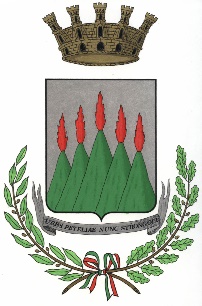 Comune di Strongoli – Amministrazione TrasparenteCensimento dei procedimenti amministrativi per tipologia anno 2017Allegato 1 Deliberazione di G.C. n.___delN.Descrizione procedimentoResponsabile SettoreAffari GeneraliResponsabile SettoreAffari GeneraliTermine di conclusione (giorni)Termine di conclusione (giorni)Motivazione se i termini sono superiori a 90 giorniNormativa di riferimentoMotivazione se i termini sono superiori a 90 giorniNormativa di riferimentoMotivazione se i termini sono superiori a 90 giorniNormativa di riferimentoMotivazione se i termini sono superiori a 90 giorniNormativa di riferimentoRilascio copia atti e di documenti di competenza del Settore– richiesta di accesso formale““30 giorni dalla presentazione dell’istanza, salvo presenza di contro interessati- art. 4 del vigente regolamento comunale, DPR 184/2006, art.330 giorni dalla presentazione dell’istanza, salvo presenza di contro interessati- art. 4 del vigente regolamento comunale, DPR 184/2006, art.3DPR 12 aprile 2006, n. 184DPR 12 aprile 2006, n. 184DPR 12 aprile 2006, n. 184DPR 12 aprile 2006, n. 184Richiesta informale di informazioni verbali, visione di atti e documenti nonché di copie di atti““immediatoimmediatoNomina rappresentanti Comune presso enti, aziende, istituzioni““45 giorni dall’insediamento o entro i termini di scadenza precedente incarico45 giorni dall’insediamento o entro i termini di scadenza precedente incaricoArt.50 TUEL 267/2000Art.50 TUEL 267/2000Art.50 TUEL 267/2000Art.50 TUEL 267/2000Concessione patrocini““30 da istanza30 da istanzaDLgs. 18 agosto 2000, n. 267DLgs. 18 agosto 2000, n. 267DLgs. 18 agosto 2000, n. 267DLgs. 18 agosto 2000, n. 267Autenticazione documenti““immediatoimmediatoConvenzioni con Enti ed Istituzioni““9090DLgs. 18 agosto 2000, n. 267DLgs. 18 agosto 2000, n. 267DLgs. 18 agosto 2000, n. 267DLgs. 18 agosto 2000, n. 267Adempimenti fiscali““CUD: scadenza 28 febbraio di ogni annoCUD: scadenza 28 febbraio di ogni annoAssegno nucleo familiare““Istanza di parte- ove sussistono le condizioni di legge nella prima mensilità utileIstanza di parte- ove sussistono le condizioni di legge nella prima mensilità utileLegge n.153/1988, legge n.296/2006 (finanziaria per l’anno 2007)Legge n.153/1988, legge n.296/2006 (finanziaria per l’anno 2007)Legge n.153/1988, legge n.296/2006 (finanziaria per l’anno 2007)Legge n.153/1988, legge n.296/2006 (finanziaria per l’anno 2007)Assunzione  a tempo indeterminato mediante mobilità volontaria““Il tempo varia a seconda della tipologia e del numero di figure professionali richiesteIl tempo varia a seconda della tipologia e del numero di figure professionali richiesteD.Lgs 18 agosto 2000, n. 267D.Lgs n. 165/2001Regolamento Comunale sull’accesso agli impieghi.D.Lgs 18 agosto 2000, n. 267D.Lgs n. 165/2001Regolamento Comunale sull’accesso agli impieghi.D.Lgs 18 agosto 2000, n. 267D.Lgs n. 165/2001Regolamento Comunale sull’accesso agli impieghi.D.Lgs 18 agosto 2000, n. 267D.Lgs n. 165/2001Regolamento Comunale sull’accesso agli impieghi.Assunzioni a tempo indeterminato mediante concorso pubblico““DPR n.487/1994, D.Lgs. n. 267/2000, D.Lgs. n.165/2001, D.Lgs n. 150/2009Regolamento Comunale sull’accesso agli impieghi.DPR n.487/1994, D.Lgs. n. 267/2000, D.Lgs. n.165/2001, D.Lgs n. 150/2009Regolamento Comunale sull’accesso agli impieghi.DPR n.487/1994, D.Lgs. n. 267/2000, D.Lgs. n.165/2001, D.Lgs n. 150/2009Regolamento Comunale sull’accesso agli impieghi.DPR n.487/1994, D.Lgs. n. 267/2000, D.Lgs. n.165/2001, D.Lgs n. 150/2009Regolamento Comunale sull’accesso agli impieghi.Assunzione nominativa disabili““Legge n.68/1999, Regolamento Comunale sull’accesso agli impieghi.Legge n.68/1999, Regolamento Comunale sull’accesso agli impieghi.Legge n.68/1999, Regolamento Comunale sull’accesso agli impieghi.Legge n.68/1999, Regolamento Comunale sull’accesso agli impieghi.assunzione numerica disabili““Legge n.68/1999, Regolamento Comunale sull’accesso agli impieghi.Legge n.68/1999, Regolamento Comunale sull’accesso agli impieghi.Legge n.68/1999, Regolamento Comunale sull’accesso agli impieghi.Legge n.68/1999, Regolamento Comunale sull’accesso agli impieghi.Assunzione a tempo determinato (Categorie D e C previste dal CCNL comparto Regioni- Autonomie locali““6060DPR n. 487/1994, D.Lgs. n. 165/2001, D.Lgs. n. 368/2001, Regolamento Comunale sull’accesso agli impieghi.DPR n. 487/1994, D.Lgs. n. 165/2001, D.Lgs. n. 368/2001, Regolamento Comunale sull’accesso agli impieghi.DPR n. 487/1994, D.Lgs. n. 165/2001, D.Lgs. n. 368/2001, Regolamento Comunale sull’accesso agli impieghi.DPR n. 487/1994, D.Lgs. n. 165/2001, D.Lgs. n. 368/2001, Regolamento Comunale sull’accesso agli impieghi.Assunzioni a tempo determinato tramite il Centro per l’Impiego Provincia di Crotone““5050D.Lgs. n. 368/2001, Regolamento Comunale sull’accesso agli impieghi.D.Lgs. n. 368/2001, Regolamento Comunale sull’accesso agli impieghi.D.Lgs. n. 368/2001, Regolamento Comunale sull’accesso agli impieghi.D.Lgs. n. 368/2001, Regolamento Comunale sull’accesso agli impieghi.Attivazione  tirocini““Legge 19 febbraio 2001, n. 5, Legge 28 giugno 2012, n. 92, Accordo Stato-Regioni 24 gennaio 2013-Regione Calabria, Deliberazione di Giunta Regione Calkabria n. 268 del 29 luglio 2013Legge 19 febbraio 2001, n. 5, Legge 28 giugno 2012, n. 92, Accordo Stato-Regioni 24 gennaio 2013-Regione Calabria, Deliberazione di Giunta Regione Calkabria n. 268 del 29 luglio 2013Legge 19 febbraio 2001, n. 5, Legge 28 giugno 2012, n. 92, Accordo Stato-Regioni 24 gennaio 2013-Regione Calabria, Deliberazione di Giunta Regione Calkabria n. 268 del 29 luglio 2013Legge 19 febbraio 2001, n. 5, Legge 28 giugno 2012, n. 92, Accordo Stato-Regioni 24 gennaio 2013-Regione Calabria, Deliberazione di Giunta Regione Calkabria n. 268 del 29 luglio 2013Certificazione di servizio““3030Normativa previdenziale e contratti collettivi di lavoroNormativa previdenziale e contratti collettivi di lavoroNormativa previdenziale e contratti collettivi di lavoroNormativa previdenziale e contratti collettivi di lavoroCessione del quinto““6060Testo Unico Imposte sui Redditi, DPR n. 180/1950Testo Unico Imposte sui Redditi, DPR n. 180/1950Testo Unico Imposte sui Redditi, DPR n. 180/1950Testo Unico Imposte sui Redditi, DPR n. 180/1950Corsi di formazione““Contratto collettivo nazionale di lavoro, contratto decentrato integrativoContratto collettivo nazionale di lavoro, contratto decentrato integrativoContratto collettivo nazionale di lavoro, contratto decentrato integrativoContratto collettivo nazionale di lavoro, contratto decentrato integrativoElaborazione buste paghe““Cadenza mensileCadenza mensileMobilità interna del personale dipendente““D.Lgs. 18 agosto 2000, n. 267, D.Lgs. 30 marxo 2001, n. 165, Regolamento comunale sull’ordinamento degli uffici e dei serviziD.Lgs. 18 agosto 2000, n. 267, D.Lgs. 30 marxo 2001, n. 165, Regolamento comunale sull’ordinamento degli uffici e dei serviziD.Lgs. 18 agosto 2000, n. 267, D.Lgs. 30 marxo 2001, n. 165, Regolamento comunale sull’ordinamento degli uffici e dei serviziD.Lgs. 18 agosto 2000, n. 267, D.Lgs. 30 marxo 2001, n. 165, Regolamento comunale sull’ordinamento degli uffici e dei serviziModifica profilo professionale““3030Contratto collettivo nazionale di lavoro, D.Lgs. 30 marxo 2001, n. 165,Contratto collettivo nazionale di lavoro, D.Lgs. 30 marxo 2001, n. 165,Contratto collettivo nazionale di lavoro, D.Lgs. 30 marxo 2001, n. 165,Contratto collettivo nazionale di lavoro, D.Lgs. 30 marxo 2001, n. 165,Pignoramenti ““Articoli 543 e 554 Codice di Procedura CivileArticoli 543 e 554 Codice di Procedura CivileArticoli 543 e 554 Codice di Procedura CivileArticoli 543 e 554 Codice di Procedura CivileRilascio autorizzazioni ( L.104, permesso studio, aspettativa, ecc)““3030Contratto collettivo nazionale di lavoro, D.Lgs. 30 marxo 2001, n. 165,Contratto collettivo nazionale di lavoro, D.Lgs. 30 marxo 2001, n. 165,Contratto collettivo nazionale di lavoro, D.Lgs. 30 marxo 2001, n. 165,Contratto collettivo nazionale di lavoro, D.Lgs. 30 marxo 2001, n. 165,Gestione orario di lavoro ( presenze, orari di lavoro, timbrature, ritardi ecc)““Contratto collettivo nazionale di lavoro, D.Lgs. 30 marxo 2001, n. 165Contratto collettivo nazionale di lavoro, D.Lgs. 30 marxo 2001, n. 165Contratto collettivo nazionale di lavoro, D.Lgs. 30 marxo 2001, n. 165Contratto collettivo nazionale di lavoro, D.Lgs. 30 marxo 2001, n. 165Gestione permessi““Contratto collettivo nazionale di lavoro, D.Lgs. 30 marxo 2001, n. 165Contratto collettivo nazionale di lavoro, D.Lgs. 30 marxo 2001, n. 165Contratto collettivo nazionale di lavoro, D.Lgs. 30 marxo 2001, n. 165Contratto collettivo nazionale di lavoro, D.Lgs. 30 marxo 2001, n. 165Gestione attestati di pagamento““33Contratto collettivo nazionale di lavoro, D.Lgs. 30 marxo 2001, n. 165Contratto collettivo nazionale di lavoro, D.Lgs. 30 marxo 2001, n. 165Contratto collettivo nazionale di lavoro, D.Lgs. 30 marxo 2001, n. 165Contratto collettivo nazionale di lavoro, D.Lgs. 30 marxo 2001, n. 165Registrazione banche dati ( monitoraggio 104, Perlapa, malattie INPS, ecc)““Contratto collettivo nazionale di lavoro, D.Lgs. 30 marxo 2001, n. 165Contratto collettivo nazionale di lavoro, D.Lgs. 30 marxo 2001, n. 165Contratto collettivo nazionale di lavoro, D.Lgs. 30 marxo 2001, n. 165Contratto collettivo nazionale di lavoro, D.Lgs. 30 marxo 2001, n. 165Riconoscimento della dipendenza delle infermità da causa di servizio““180180DPR 29/10/2001, n.461DPR 29/10/2001, n.461DPR 29/10/2001, n.461DPR 29/10/2001, n.461Comandi da e per altri Enti / datori di lavoro““90 giorni dall’atto finale di accordo tra le parti 90 giorni dall’atto finale di accordo tra le parti Affidamento incarichi professionali e collaborazioni coordinate e continuative““6060Contratto collettivo nazionale di lavoro, D.Lgs. 30 marxo 2001, n. 165, Regolamento comunale sull’ordinamento degli uffici e dei serviziContratto collettivo nazionale di lavoro, D.Lgs. 30 marxo 2001, n. 165, Regolamento comunale sull’ordinamento degli uffici e dei serviziContratto collettivo nazionale di lavoro, D.Lgs. 30 marxo 2001, n. 165, Regolamento comunale sull’ordinamento degli uffici e dei serviziContratto collettivo nazionale di lavoro, D.Lgs. 30 marxo 2001, n. 165, Regolamento comunale sull’ordinamento degli uffici e dei serviziIncarichi professionali esterni per attività formative““9090Rilascio/rinnovo documenti di identità““Immediato se residente, 5 giorni dal ricevimento del nulla osta da parte del comune di residenza, per i non residentiImmediato se residente, 5 giorni dal ricevimento del nulla osta da parte del comune di residenza, per i non residentiAutentica di firma per i passaggi di proprietà dei beni mobili registrati““ImmediatoImmediatoRilascio carta di soggiorno permanente““3030Decreto Legislativo n.30/2007, art. 14Decreto Legislativo n.30/2007, art. 14Decreto Legislativo n.30/2007, art. 14Decreto Legislativo n.30/2007, art. 14Riconoscimento di cittadinanza italiana jure  sanguinis““365365Legge 5/02/1992, n. 91, ,Circolare Ministero Interno K.28.1 dell8/04/1991Legge 5/02/1992, n. 91, ,Circolare Ministero Interno K.28.1 dell8/04/1991Legge 5/02/1992, n. 91, ,Circolare Ministero Interno K.28.1 dell8/04/1991Legge 5/02/1992, n. 91, ,Circolare Ministero Interno K.28.1 dell8/04/1991Riconoscimento cittadinanza italiana per matrimonio avvenuto ante 12.04.1983““180180Legge 13/06/1912, n.555 Legge 21/04/1983, n.1231, Legge 13/06/1912, n.555 Legge 21/04/1983, n.1231, Legge 13/06/1912, n.555 Legge 21/04/1983, n.1231, Legge 13/06/1912, n.555 Legge 21/04/1983, n.1231, Riacquisto cittadinanza italiana per rientro in Italia““1515Legge 5/02/1992, n. 91, legge 15/07/2009, n. 94Legge 5/02/1992, n. 91, legge 15/07/2009, n. 94Legge 5/02/1992, n. 91, legge 15/07/2009, n. 94Legge 5/02/1992, n. 91, legge 15/07/2009, n. 94Elezione di cittadinanza italiana di persona maggiorenne a seguito di riconoscimento di paternità o maternità““6060Legge 5/02/1992, n. 91, legge 15/07/2009, n. 94Legge 5/02/1992, n. 91, legge 15/07/2009, n. 94Legge 5/02/1992, n. 91, legge 15/07/2009, n. 94Legge 5/02/1992, n. 91, legge 15/07/2009, n. 94Acquisto di cittadinanza italiana per residenza interrotta dalla nascita al compimento del 18° anno““120120Legge 5/02/1992, n. 91, legge 15/07/2009, n. 94, legge 9/08/2013, n. 98Legge 5/02/1992, n. 91, legge 15/07/2009, n. 94, legge 9/08/2013, n. 98Legge 5/02/1992, n. 91, legge 15/07/2009, n. 94, legge 9/08/2013, n. 98Legge 5/02/1992, n. 91, legge 15/07/2009, n. 94, legge 9/08/2013, n. 98Acquisto cittadinanza italiana da parte di minori stranieri a seguito di cittadinanza del genitore““1515Legge 5/02/1992, n. 91, legge 15/07/2009, n. 94Legge 5/02/1992, n. 91, legge 15/07/2009, n. 94Legge 5/02/1992, n. 91, legge 15/07/2009, n. 94Legge 5/02/1992, n. 91, legge 15/07/2009, n. 94Acquisto cittadinanza italiana per Decreto Presidente della Repubblica o Decreto Ministero dell’Interno““180180Legge 5/02/1992, n. 91, DPR 12/10/19993, n. 572, legge 15/07/2009, n. 94Legge 5/02/1992, n. 91, DPR 12/10/19993, n. 572, legge 15/07/2009, n. 94Legge 5/02/1992, n. 91, DPR 12/10/19993, n. 572, legge 15/07/2009, n. 94Legge 5/02/1992, n. 91, DPR 12/10/19993, n. 572, legge 15/07/2009, n. 94Elezione della cittadinanza italiana da parte di cittadino straniero nato in Italia““6060Legge 5/02/1992, n. 91, DPR 12/10/1993, n. 572, DPR 3 novembre 2000, n. 396D.L.21/06/2013, n.69 convertito in L.9/08/2013, n.98Legge 5/02/1992, n. 91, DPR 12/10/1993, n. 572, DPR 3 novembre 2000, n. 396D.L.21/06/2013, n.69 convertito in L.9/08/2013, n.98Legge 5/02/1992, n. 91, DPR 12/10/1993, n. 572, DPR 3 novembre 2000, n. 396D.L.21/06/2013, n.69 convertito in L.9/08/2013, n.98Legge 5/02/1992, n. 91, DPR 12/10/1993, n. 572, DPR 3 novembre 2000, n. 396D.L.21/06/2013, n.69 convertito in L.9/08/2013, n.98Perdita di cittadinanza““9090Legge 5/02/1992, n. 91, DPR 12/10/1993, n. 572, DPR 3 novembre 2000, n. 396D.L.21/06/2013, n.69 convertito in L.9/08/2013, n.98Legge 5/02/1992, n. 91, DPR 12/10/1993, n. 572, DPR 3 novembre 2000, n. 396D.L.21/06/2013, n.69 convertito in L.9/08/2013, n.98Legge 5/02/1992, n. 91, DPR 12/10/1993, n. 572, DPR 3 novembre 2000, n. 396D.L.21/06/2013, n.69 convertito in L.9/08/2013, n.98Legge 5/02/1992, n. 91, DPR 12/10/1993, n. 572, DPR 3 novembre 2000, n. 396D.L.21/06/2013, n.69 convertito in L.9/08/2013, n.98Richiesta trascrizioni atti da privato““3030DPR 396/2000DPR 396/2000DPR 396/2000DPR 396/2000Ricerche di  archivio, rilascio dati anagrafici““33DPR 28 dicembre 2000, n.445 DPR 28 dicembre 2000, n.445 DPR 28 dicembre 2000, n.445 DPR 28 dicembre 2000, n.445 rilascio certificato di residenza storica““ImmediatoImmediatoDPR 30 maggio 1989, n. 223 DPR 28 dicembre 2000, n.445DPR 30 luglio 2012, n. 154DPR 30 maggio 1989, n. 223 DPR 28 dicembre 2000, n.445DPR 30 luglio 2012, n. 154DPR 30 maggio 1989, n. 223 DPR 28 dicembre 2000, n.445DPR 30 luglio 2012, n. 154DPR 30 maggio 1989, n. 223 DPR 28 dicembre 2000, n.445DPR 30 luglio 2012, n. 154rilascio certificato storico di stato di famiglia““33DPR 30 maggio 1989, n. 223 DPR 28 dicembre 2000, n.445DPR 30 luglio 2012, n. 154DPR 30 maggio 1989, n. 223 DPR 28 dicembre 2000, n.445DPR 30 luglio 2012, n. 154DPR 30 maggio 1989, n. 223 DPR 28 dicembre 2000, n.445DPR 30 luglio 2012, n. 154DPR 30 maggio 1989, n. 223 DPR 28 dicembre 2000, n.445DPR 30 luglio 2012, n. 154Adempimenti successivi all’adozione““6060Legge 4 maggio 1983, n. 184DPR 30 maggio 2002, n. 115Legge 4 maggio 1983, n. 184DPR 30 maggio 2002, n. 115Legge 4 maggio 1983, n. 184DPR 30 maggio 2002, n. 115Legge 4 maggio 1983, n. 184DPR 30 maggio 2002, n. 115Autenticazione documenti““immediataimmediataIscrizione atti di nascita nei registri di stato civile““Contestualmente alla dichiarazione della parte con la redazione dell’atto di nascitaContestualmente alla dichiarazione della parte con la redazione dell’atto di nascitaDPR 3 novembre 2000, n. 396RD 9 luglio 1939, n. 1238RD 16 marzo 1942, n. 262Legge 31 ottobre 1955, n. 1064                         DPR 2 maggio 1957, n. 432Codice CivileDPR 3 novembre 2000, n. 396RD 9 luglio 1939, n. 1238RD 16 marzo 1942, n. 262Legge 31 ottobre 1955, n. 1064                         DPR 2 maggio 1957, n. 432Codice CivileDPR 3 novembre 2000, n. 396RD 9 luglio 1939, n. 1238RD 16 marzo 1942, n. 262Legge 31 ottobre 1955, n. 1064                         DPR 2 maggio 1957, n. 432Codice CivileDPR 3 novembre 2000, n. 396RD 9 luglio 1939, n. 1238RD 16 marzo 1942, n. 262Legge 31 ottobre 1955, n. 1064                         DPR 2 maggio 1957, n. 432Codice CivileIscrizione e trascrizione atti di morte nei registri di stato civile““Immediata Max 15 giorni per trascrizioneImmediata Max 15 giorni per trascrizioneDPR 3 novembre 2000, n. 396RD 9 luglio 1939, n. 1238RD 16 marzo 1942, n. 262Legge 31 ottobre 1955, n. 1064                         DPR 2 maggio 1957, n. 432DPR 3 novembre 2000, n. 396RD 9 luglio 1939, n. 1238RD 16 marzo 1942, n. 262Legge 31 ottobre 1955, n. 1064                         DPR 2 maggio 1957, n. 432DPR 3 novembre 2000, n. 396RD 9 luglio 1939, n. 1238RD 16 marzo 1942, n. 262Legge 31 ottobre 1955, n. 1064                         DPR 2 maggio 1957, n. 432DPR 3 novembre 2000, n. 396RD 9 luglio 1939, n. 1238RD 16 marzo 1942, n. 262Legge 31 ottobre 1955, n. 1064                         DPR 2 maggio 1957, n. 432Iscrizione atti di matrimonio nei registri di stato civile““Max3 giorniMax3 giorniDPR 3 novembre 2000, n. 396RD 9 luglio 1939, n. 1238RD 16 marzo 1942, n. 262Legge 31 ottobre 1955, n. 1064                         DPR 2 maggio 1957, n. 432DPR 3 novembre 2000, n. 396RD 9 luglio 1939, n. 1238RD 16 marzo 1942, n. 262Legge 31 ottobre 1955, n. 1064                         DPR 2 maggio 1957, n. 432DPR 3 novembre 2000, n. 396RD 9 luglio 1939, n. 1238RD 16 marzo 1942, n. 262Legge 31 ottobre 1955, n. 1064                         DPR 2 maggio 1957, n. 432DPR 3 novembre 2000, n. 396RD 9 luglio 1939, n. 1238RD 16 marzo 1942, n. 262Legge 31 ottobre 1955, n. 1064                         DPR 2 maggio 1957, n. 432Trascrizione atti di stato civile provenienti da autorità consolari italiane““30 / 4030 / 40DPR 3 novembre 2000, n. 396RD 9 luglio 1939, n. 1238RD 16 marzo 1942, n. 262Legge 31 ottobre 1955, n. 1064                         DPR 2 maggio 1957, n. 432DPR 3 novembre 2000, n. 396RD 9 luglio 1939, n. 1238RD 16 marzo 1942, n. 262Legge 31 ottobre 1955, n. 1064                         DPR 2 maggio 1957, n. 432DPR 3 novembre 2000, n. 396RD 9 luglio 1939, n. 1238RD 16 marzo 1942, n. 262Legge 31 ottobre 1955, n. 1064                         DPR 2 maggio 1957, n. 432DPR 3 novembre 2000, n. 396RD 9 luglio 1939, n. 1238RD 16 marzo 1942, n. 262Legge 31 ottobre 1955, n. 1064                         DPR 2 maggio 1957, n. 432Autorizzazione per trasporto salme fuori Comune o provenienti da altri Comuni““Immediata / max 2Immediata / max 2Iscrizione anagrafica per trasferimento residenza da altro Comune““90 giorni di cui: 20+30 per la trasmissione al comune di precedente residenza della dichiarazione di iscrizione inclusi gli accertamenti dei vigili urbani; 40 giorni per giustificati motivi in caso di accertamenti negativi o non sufficientemente positivi e per la registrazione anagrafica, dal giorno di ricezione della confermadi cancellazione del comune di precedente residenza90 giorni di cui: 20+30 per la trasmissione al comune di precedente residenza della dichiarazione di iscrizione inclusi gli accertamenti dei vigili urbani; 40 giorni per giustificati motivi in caso di accertamenti negativi o non sufficientemente positivi e per la registrazione anagrafica, dal giorno di ricezione della confermadi cancellazione del comune di precedente residenzaDPR DPR 30 maggio 1989, n. 223 Avvertenze ISTATDPR DPR 30 maggio 1989, n. 223 Avvertenze ISTATDPR DPR 30 maggio 1989, n. 223 Avvertenze ISTATDPR DPR 30 maggio 1989, n. 223 Avvertenze ISTATCancellazione anagrafica per:-per morte-per trasferimento di residenza-per mancato rinnovo della dichiarazione di dimora abituale da parte dei cittadini  exstacomunitari- irreperibilità accertata ““320 gg dalla ricezione dell’atto o da eventuali accertamenti disposti395 gg dalla scadenza del permesso o della carta di soggiorno in relazione ai riscontri della questura -1 anno dall’accertamento320 gg dalla ricezione dell’atto o da eventuali accertamenti disposti395 gg dalla scadenza del permesso o della carta di soggiorno in relazione ai riscontri della questura -1 anno dall’accertamentoDPR 30 maggio 1989, n. 223 Circolare ISTAT n. 21/1990DPR 30 maggio 1989, n. 223 Circolare ISTAT n. 21/1990DPR 30 maggio 1989, n. 223 Circolare ISTAT n. 21/1990DPR 30 maggio 1989, n. 223 Circolare ISTAT n. 21/1990Apposizione annotazioni atti““1010DPR 396/2000DPR 396/2000DPR 396/2000DPR 396/2000Registrazione variazioni anagrafiche““4545DPR 396/2000DPR 396/2000DPR 396/2000DPR 396/2000Rinnovo tessera elettorale personale per deterioramento, smarrimento o esaurimento spazi ““Al momento della richiestaAl momento della richiestaDPR 223/67, DPR 299/2000DPR 223/67, DPR 299/2000DPR 223/67, DPR 299/2000DPR 223/67, DPR 299/2000Certificato di godimento diritti politici e certificato di iscrizione liste elettorali““immediatoimmediatoDPR 223/67, circolare n.2000/L del 1/2/1986DPR 223/67, circolare n.2000/L del 1/2/1986DPR 223/67, circolare n.2000/L del 1/2/1986DPR 223/67, circolare n.2000/L del 1/2/1986Certificati  cumulativi di iscrizione nelle liste elettorali““immediatoimmediatoDPR 223/67, circolare n.2000/L del 1/2/1986DPR 223/67, circolare n.2000/L del 1/2/1986DPR 223/67, circolare n.2000/L del 1/2/1986DPR 223/67, circolare n.2000/L del 1/2/1986Albo Presidenti di Seggio- proposta aggiornamento annuale (iscrizioni e cancellazioni)““I cittadini interessati in possesso dei requisiti possono richiedere l’iscrizione all’Albo entro il mese di ottobre di ogni anno. Verificata l’idoneità, l’Ufficio Elettorale effettua la iscrizione o la cancellazione entro il mese di dicembreI cittadini interessati in possesso dei requisiti possono richiedere l’iscrizione all’Albo entro il mese di ottobre di ogni anno. Verificata l’idoneità, l’Ufficio Elettorale effettua la iscrizione o la cancellazione entro il mese di dicembreLegge 21/3/1990, n.53Legge 21/3/1990, n.53Legge 21/3/1990, n.53Legge 21/3/1990, n.53Albo unico scrutatori di seggio elettorale( iscrizioni e cancellazioni)““Entro il mese di ottobre di ogni anno il Sindaco, con manifesto, invita gli elettori interessati a presentare domanda entro il mese di novembre. La Commissione verifica i requisiti ed aggiorna l’Albo nel mese di ogni anno.Entro il mese di ottobre di ogni anno il Sindaco, con manifesto, invita gli elettori interessati a presentare domanda entro il mese di novembre. La Commissione verifica i requisiti ed aggiorna l’Albo nel mese di ogni anno.Legge 8/3/1989, n.95 e s.m.L. 21/03/1990, n.53Legge 8/3/1989, n.95 e s.m.L. 21/03/1990, n.53Legge 8/3/1989, n.95 e s.m.L. 21/03/1990, n.53Legge 8/3/1989, n.95 e s.m.L. 21/03/1990, n.53Albo dei Giudici Popolari di Corte di Assise e di Corte di Appello- aggiornamento biennale (iscrizioni e cancellazioni)““Entro il mese di aprile degli anni dispari il Sindaco invita, con manifesto, i cittadini che possiedono i requisiti, ad iscriversi nell’Albo entro il mese di luglio. La Commissione verifica i requisiti, aggiorna l’Albo e lo trasmette al Tribunale entro il 10 di settembreEntro il mese di aprile degli anni dispari il Sindaco invita, con manifesto, i cittadini che possiedono i requisiti, ad iscriversi nell’Albo entro il mese di luglio. La Commissione verifica i requisiti, aggiorna l’Albo e lo trasmette al Tribunale entro il 10 di settembreLegge 10/4/1951, n. 287Legge 10/4/1951, n. 287Legge 10/4/1951, n. 287Legge 10/4/1951, n. 287Iscrizione e cancellazione dalle liste elettorali““180 (in occasione delle revisioni semestrali al 31/01 e al 31/07)180 (in occasione delle revisioni semestrali al 31/01 e al 31/07)DPR 223/1967DPR 223/1967DPR 223/1967DPR 223/1967Rilascio carte di identità su richiesta di altri Comuni““Immediato max gg. 3Immediato max gg. 3Rilascio copie autentiche““immediatoimmediatoTrascrizione atti di stato civile ““30 30 DPR 3 novembre 2000, n. 396DPR 3 novembre 2000, n. 396DPR 3 novembre 2000, n. 396DPR 3 novembre 2000, n. 396Dichiarazione sostitutiva di atto notorio per privati““ImmediatoImmediatoAcquisizione di beni e/o fornitura di servizi sotto soglia comunitaria““9090Decreto Legislativo  12 aprile 2006, n.163 Regolamento Comunale s Spese in economiaDecreto Legislativo  12 aprile 2006, n.163 Regolamento Comunale s Spese in economiaDecreto Legislativo  12 aprile 2006, n.163 Regolamento Comunale s Spese in economiaDecreto Legislativo  12 aprile 2006, n.163 Regolamento Comunale s Spese in economiaAcquisizione di beni e/o fornitura di servizi sopra soglia““180180Decreto Legislativo  12 aprile 2006, n.163Decreto Legislativo  12 aprile 2006, n.163Decreto Legislativo  12 aprile 2006, n.163Decreto Legislativo  12 aprile 2006, n.163Acquisizioni di beni e servizi tramite il MEPA““6060Decreto Legislativo  163/2006Decreto Legislativo  163/2006Decreto Legislativo  163/2006Decreto Legislativo  163/2006Concessione contributi economici a soggetti pubblici e privati per attività istituzionali e/o manifestazioni culturaliConcessione contributi economici a soggetti pubblici e privati per attività istituzionali e/o manifestazioni culturali         "90Ammissione servizio di refezione scolasticaAmmissione servizio di refezione scolastica“immediatoAmmissione servizio di trasporto scolasticoAmmissione servizio di trasporto scolastico“immediatoGestione rimborsi per assenze servizio trasporto Gestione rimborsi per assenze servizio trasporto “30Assegnazione contributi regionali a scuole materne paritarieAssegnazione contributi regionali a scuole materne paritarie“90Contributi per iniziative educativeContributi per iniziative educative“60 giorni dalla presentazione del rendiconto o termini previsti dal bandoControllo evasione obbligo scolasticoControllo evasione obbligo scolastico“90Dimensionamento rete scolasticaDimensionamento rete scolastica“90Erogazione contributi studenti scuole  medie e superioriErogazione contributi studenti scuole  medie e superiori“90 giorni dall’incasso dei trasferimenti statali e regionaliFornitura gratuita libri di testo alunni scuola elementareFornitura gratuita libri di testo alunni scuola elementare“90Diritto allo studioDiritto allo studioDiritto allo studioDiritto allo studioFornitura materiale specialistico alunni disabiliFornitura materiale specialistico alunni disabili“90Gestione rimborsi per assenze asilo nido comunaleGestione rimborsi per assenze asilo nido comunale“60Autorizzazione al funzionamento dei nidi e dei servizi educativi per la prima infanziaAutorizzazione al funzionamento dei nidi e dei servizi educativi per la prima infanzia“9015/201315/201315/201315/2013Piano ampliamento offerta formativa scuole dell’obbligo e paritariePiano ampliamento offerta formativa scuole dell’obbligo e paritarie“9015/201315/201315/201315/2013Tirocini formativiTirocini formativi“60Concessione contributi e patrocini in ambito sportivoConcessione contributi e patrocini in ambito sportivo“30Rilascio certificazioni e attestazioniRilascio certificazioni e attestazioni“30Affido minori in struttureo etero -familiare Affido minori in struttureo etero -familiare “90Legge 4 maggio 1983 ,n.  184,  Legge 28 marzo 2001, n. 149Deliberazione di Giunta Regionale n. 706 del 9 novembre 2007Titolo VIII Libro I, Codice CivileLegge 4 maggio 1983 ,n.  184,  Legge 28 marzo 2001, n. 149Deliberazione di Giunta Regionale n. 706 del 9 novembre 2007Titolo VIII Libro I, Codice CivileLegge 4 maggio 1983 ,n.  184,  Legge 28 marzo 2001, n. 149Deliberazione di Giunta Regionale n. 706 del 9 novembre 2007Titolo VIII Libro I, Codice CivileLegge 4 maggio 1983 ,n.  184,  Legge 28 marzo 2001, n. 149Deliberazione di Giunta Regionale n. 706 del 9 novembre 2007Titolo VIII Libro I, Codice CivileIstituzionalizzazione adulti in struttureIstituzionalizzazione adulti in strutture“60Legge 8 novembre 2000,  n. 328, Legge 34/2002Legge 5 dicembre 2003, n. 23Legge 8 novembre 2000,  n. 328, Legge 34/2002Legge 5 dicembre 2003, n. 23Legge 8 novembre 2000,  n. 328, Legge 34/2002Legge 5 dicembre 2003, n. 23Legge 8 novembre 2000,  n. 328, Legge 34/2002Legge 5 dicembre 2003, n. 23Accertamenti e trattamenti sanitari obbligatoriAccertamenti e trattamenti sanitari obbligatori“ImmediatoAssegno alle madri non lavoratriciAssegno alle madri non lavoratrici“30 gg dalla domanda per trasmissione all’INPSL 448/1998, art. 66, DM 306/99, L 388/2000,art. 80, DM 452/2000, DM 337/2001,DLgs 151/2001, art. 74L 448/1998, art. 66, DM 306/99, L 388/2000,art. 80, DM 452/2000, DM 337/2001,DLgs 151/2001, art. 74L 448/1998, art. 66, DM 306/99, L 388/2000,art. 80, DM 452/2000, DM 337/2001,DLgs 151/2001, art. 74L 448/1998, art. 66, DM 306/99, L 388/2000,art. 80, DM 452/2000, DM 337/2001,DLgs 151/2001, art. 74Assegno nucleo 3 e più figli minoriAssegno nucleo 3 e più figli minori“Immediato ed a a domanda per trasmissione all’INPSL 448/1998, art. 66, DM 306/99, L 388/2000,art. 80, DM 452/2000, DM 337/2001L 448/1998, art. 66, DM 306/99, L 388/2000,art. 80, DM 452/2000, DM 337/2001L 448/1998, art. 66, DM 306/99, L 388/2000,art. 80, DM 452/2000, DM 337/2001L 448/1998, art. 66, DM 306/99, L 388/2000,art. 80, DM 452/2000, DM 337/2001Bonus luce e gas naturaleBonus luce e gas naturale“immediato a presentazione domanda per collegamento SGATEDecreto Interministeriale 28/12/2007Decreto Interministeriale 28/12/2007Decreto Interministeriale 28/12/2007Decreto Interministeriale 28/12/2007Contributi  affittoContributi  affitto“Tempistica stabilita da bando Legge 431/1998, Decreto Ministro LLPP 7/06/1999,Legge 431/1998, Decreto Ministro LLPP 7/06/1999,Legge 431/1998, Decreto Ministro LLPP 7/06/1999,Legge 431/1998, Decreto Ministro LLPP 7/06/1999,Acquisizione di beni e/o fornitura di servizi sotto soglia comunitariaAcquisizione di beni e/o fornitura di servizi sotto soglia comunitaria“90Decreto Legislativo  12 aprile 2006, n.163 Regolamento Comunale s Spese in economiaDecreto Legislativo  12 aprile 2006, n.163 Regolamento Comunale s Spese in economiaDecreto Legislativo  12 aprile 2006, n.163 Regolamento Comunale s Spese in economiaDecreto Legislativo  12 aprile 2006, n.163 Regolamento Comunale s Spese in economiaAcquisizione di beni e/o fornitura di servizi sopra sogliaAcquisizione di beni e/o fornitura di servizi sopra soglia“180Decreto Legislativo  12 aprile 2006, n.163Decreto Legislativo  12 aprile 2006, n.163Decreto Legislativo  12 aprile 2006, n.163Decreto Legislativo  12 aprile 2006, n.163Acquisizioni di beni e servizi tramite il MEPAAcquisizioni di beni e servizi tramite il MEPA“60Decreto Legislativo  163/2006Decreto Legislativo  163/2006Decreto Legislativo  163/2006Decreto Legislativo  163/2006Rilascio copia atti e di documenti di competenza del Settore– richiesta di accesso formaleRilascio copia atti e di documenti di competenza del Settore– richiesta di accesso formale“30 giorni dalla presentazione dell’istanza, salvo presenza di contro interessati- art. 4 del vigente regolamento comunale, DPR 184/2006, art.3DPR 12 aprile 2006, n. 184Regolamento comunale per l’accesso approvato con deliberazione della Commissione Straordinaria n.01/2012DPR 12 aprile 2006, n. 184Regolamento comunale per l’accesso approvato con deliberazione della Commissione Straordinaria n.01/2012DPR 12 aprile 2006, n. 184Regolamento comunale per l’accesso approvato con deliberazione della Commissione Straordinaria n.01/2012DPR 12 aprile 2006, n. 184Regolamento comunale per l’accesso approvato con deliberazione della Commissione Straordinaria n.01/2012Richiesta informale di informazioni verbali, visione di atti e documenti nonché di copie di attiRichiesta informale di informazioni verbali, visione di atti e documenti nonché di copie di atti“immediatoSino all’approvazione del regolamento comunale per l’accesso civico.Sino all’approvazione del regolamento comunale per l’accesso civico.Sino all’approvazione del regolamento comunale per l’accesso civico.Sino all’approvazione del regolamento comunale per l’accesso civico.Accordi bonariAccordi bonariResponsabile Area tecnica606060l. n. 241/1990, art. 31-bis, l. n.109/1994, art. 149, DPR n. 554/1999, art. 240, DLgs n. 163/2206, art. 44, c.3, let) m, l. n.88/229l. n. 241/1990, art. 31-bis, l. n.109/1994, art. 149, DPR n. 554/1999, art. 240, DLgs n. 163/2206, art. 44, c.3, let) m, l. n.88/229l. n. 241/1990, art. 31-bis, l. n.109/1994, art. 149, DPR n. 554/1999, art. 240, DLgs n. 163/2206, art. 44, c.3, let) m, l. n.88/229l. n. 241/1990, art. 31-bis, l. n.109/1994, art. 149, DPR n. 554/1999, art. 240, DLgs n. 163/2206, art. 44, c.3, let) m, l. n.88/229Accordi di programmaAccordi di programma“606060Artt.15 e 11, commi 2, 3 e 5, l. 241/1990, Art. 34 TUEL n. 267/2000Artt.15 e 11, commi 2, 3 e 5, l. 241/1990, Art. 34 TUEL n. 267/2000Artt.15 e 11, commi 2, 3 e 5, l. 241/1990, Art. 34 TUEL n. 267/2000Artt.15 e 11, commi 2, 3 e 5, l. 241/1990, Art. 34 TUEL n. 267/2000Esproprio per la realizzazione di opere pubbliche o di pubblica utilitàEsproprio per la realizzazione di opere pubbliche o di pubblica utilità“Termini previsti dal DPR 8 giugno 2001, n. 327Termini previsti dal DPR 8 giugno 2001, n. 327Termini previsti dal DPR 8 giugno 2001, n. 327Art. 21, c.3 DPR 327/2001Art. 21, c.3 DPR 327/2001Art. 21, c.3 DPR 327/2001Art. 21, c.3 DPR 327/2001Occupazione di urgenza per opere pubblicheOccupazione di urgenza per opere pubbliche“606060D.P.R. n-327/2001D.P.R. n-327/2001D.P.R. n-327/2001D.P.R. n-327/2001Determinazione Indennità di espropriazioneDeterminazione Indennità di espropriazione“606060D.P.R. n-327/2001D.P.R. n-327/2001D.P.R. n-327/2001D.P.R. n-327/2001Nomina Tecnici per la determinazione della indennità definitivaNomina Tecnici per la determinazione della indennità definitiva“D.P.R. n-327/2001D.P.R. n-327/2001D.P.R. n-327/2001D.P.R. n-327/2001Liquidazione della indennità provvisoria accettataLiquidazione della indennità provvisoria accettata“60 giorni dal ricevimento della condivisione dell’indennità da parte dell’avente diritto con la produzione della documentazione attestante la piena e libera proprietà del bene, salvo vincoli imposti dal patto di stabilità60 giorni dal ricevimento della condivisione dell’indennità da parte dell’avente diritto con la produzione della documentazione attestante la piena e libera proprietà del bene, salvo vincoli imposti dal patto di stabilità60 giorni dal ricevimento della condivisione dell’indennità da parte dell’avente diritto con la produzione della documentazione attestante la piena e libera proprietà del bene, salvo vincoli imposti dal patto di stabilitàArt. 20, c.8, DPR 327/2001Art. 20, c.8, DPR 327/2001Art. 20, c.8, DPR 327/2001Art. 20, c.8, DPR 327/2001Nulla Osta svincolo indennità definitiva depositataNulla Osta svincolo indennità definitiva depositata“60 giorni dalla ricezione dell’istanza di accettazione dell’indennità da parte dell’avente diritto, con la produzione della documentazione di cui all’art. 28, c.3, DPR 327/2001, salvo vincoli imposti dal patto di stabilità60 giorni dalla ricezione dell’istanza di accettazione dell’indennità da parte dell’avente diritto, con la produzione della documentazione di cui all’art. 28, c.3, DPR 327/2001, salvo vincoli imposti dal patto di stabilità60 giorni dalla ricezione dell’istanza di accettazione dell’indennità da parte dell’avente diritto, con la produzione della documentazione di cui all’art. 28, c.3, DPR 327/2001, salvo vincoli imposti dal patto di stabilitàArt. 28, DPR 327/2001Art. 28, DPR 327/2001Art. 28, DPR 327/2001Art. 28, DPR 327/2001Liquidazione indennità definitiva a seguito di perizia e stimaLiquidazione indennità definitiva a seguito di perizia e stima“90 giorni dalla comunicazione di deposito della perizia, salvo vincoli imposti dal patto di stabilità 90 giorni dalla comunicazione di deposito della perizia, salvo vincoli imposti dal patto di stabilità 90 giorni dalla comunicazione di deposito della perizia, salvo vincoli imposti dal patto di stabilità Art. 27, c.2, DPR 327/2001Art. 27, c.2, DPR 327/2001Art. 27, c.2, DPR 327/2001Art. 27, c.2, DPR 327/2001Approvazione progetti di Opere PubblicheApprovazione progetti di Opere Pubbliche“303030344L  n.109/1994 D.Lgs. n. 163/2006DPR 54 ottobre 2010, n. 207,344L  n.109/1994 D.Lgs. n. 163/2006DPR 54 ottobre 2010, n. 207,344L  n.109/1994 D.Lgs. n. 163/2006DPR 54 ottobre 2010, n. 207,344L  n.109/1994 D.Lgs. n. 163/2006DPR 54 ottobre 2010, n. 207,Esproprio a favore di altri EntiEsproprio a favore di altri Enti“180180180Applicazione delle fasi previste dal D.P.R. n-327/2001 con le relative tempistiche che risultano incomprimibiliApplicazione delle fasi previste dal D.P.R. n-327/2001 con le relative tempistiche che risultano incomprimibiliApplicazione delle fasi previste dal D.P.R. n-327/2001 con le relative tempistiche che risultano incomprimibiliApplicazione delle fasi previste dal D.P.R. n-327/2001 con le relative tempistiche che risultano incomprimibiliIncarichi esterni di progettazioneIncarichi esterni di progettazione“909090D.Lgs. n. 50/2017 e ss.ii.e mmD.Lgs. n. 50/2017 e ss.ii.e mmD.Lgs. n. 50/2017 e ss.ii.e mmD.Lgs. n. 50/2017 e ss.ii.e mmGare di appalto per affidamento lavori pubblici mediante licitazione privata semplificataGare di appalto per affidamento lavori pubblici mediante licitazione privata semplificata“505050D.Lgs. n. 50/2017 e ss.ii.e mmD.Lgs. n. 50/2017 e ss.ii.e mmD.Lgs. n. 50/2017 e ss.ii.e mmD.Lgs. n. 50/2017 e ss.ii.e mmGare di Appalto per affidamento lavori pubblici mediante trattativa privataGare di Appalto per affidamento lavori pubblici mediante trattativa privata“303030D.Lgs. n. 50/2017 e ss.ii.e mmD.Lgs. n. 50/2017 e ss.ii.e mmD.Lgs. n. 50/2017 e ss.ii.e mmD.Lgs. n. 50/2017 e ss.ii.e mmDirezione LavoriDirezione Lavori“303030D.Lgs. n. 50/2017 e ss.ii.e mmD.Lgs. n. 50/2017 e ss.ii.e mmD.Lgs. n. 50/2017 e ss.ii.e mmD.Lgs. n. 50/2017 e ss.ii.e mmAccettazione/Rigetto garanzia e/o copertura assicurativa per la realizzazione di lavori pubbliciAccettazione/Rigetto garanzia e/o copertura assicurativa per la realizzazione di lavori pubblici“151515D.Lgs. n. 50/2017 e ss.ii.e mmD.Lgs. n. 50/2017 e ss.ii.e mmD.Lgs. n. 50/2017 e ss.ii.e mmD.Lgs. n. 50/2017 e ss.ii.e mmVarianti in corso d’operaVarianti in corso d’opera“202020D.Lgs. n. 50/2017 e ss.ii.e mmD.Lgs. n. 50/2017 e ss.ii.e mmD.Lgs. n. 50/2017 e ss.ii.e mmD.Lgs. n. 50/2017 e ss.ii.e mmAtti di sottomissioneAtti di sottomissione“303030D.Lgs. n. 50/2017 e ss.ii.e mmD.Lgs. n. 50/2017 e ss.ii.e mmD.Lgs. n. 50/2017 e ss.ii.e mmD.Lgs. n. 50/2017 e ss.ii.e mmConcessione proroghe sui tempi di realizzazione dei progettiConcessione proroghe sui tempi di realizzazione dei progetti“303030D.Lgs. n. 50/2017 e ss.ii.e mmD.Lgs. n. 50/2017 e ss.ii.e mmD.Lgs. n. 50/2017 e ss.ii.e mmD.Lgs. n. 50/2017 e ss.ii.e mmAutorizzazione subappaltiAutorizzazione subappalti“303030D.Lgs. n. 50/2017 e ss.ii.e mmD.Lgs. n. 50/2017 e ss.ii.e mmD.Lgs. n. 50/2017 e ss.ii.e mmD.Lgs. n. 50/2017 e ss.ii.e mmCollaudo di opere pubblicheCollaudo di opere pubbliche“909090D.Lgs. n. 50/2017 e ss.ii.e mmD.Lgs. n. 50/2017 e ss.ii.e mmD.Lgs. n. 50/2017 e ss.ii.e mmD.Lgs. n. 50/2017 e ss.ii.e mmCertificato di regolare esecuzione dei lavoriCertificato di regolare esecuzione dei lavori“D.Lgs. n. 50/2017 e ss.ii.e mmD.Lgs. n. 50/2017 e ss.ii.e mmD.Lgs. n. 50/2017 e ss.ii.e mmD.Lgs. n. 50/2017 e ss.ii.e mmRilascio copia atti e di documenti di competenza del Settore– richiesta di accesso formaleRilascio copia atti e di documenti di competenza del Settore– richiesta di accesso formale“30 giorni dalla presentazione dell’istanza, salvo presenza di contro interessati- art. 4 del vigente regolamento comunale, DPR 184/2006, art.330 giorni dalla presentazione dell’istanza, salvo presenza di contro interessati- art. 4 del vigente regolamento comunale, DPR 184/2006, art.330 giorni dalla presentazione dell’istanza, salvo presenza di contro interessati- art. 4 del vigente regolamento comunale, DPR 184/2006, art.3DPR 12 aprile 2006, n. 184In assenza di regolamento comunale per l’accesso civico da approvarsi da qui a breve.DPR 12 aprile 2006, n. 184In assenza di regolamento comunale per l’accesso civico da approvarsi da qui a breve.DPR 12 aprile 2006, n. 184In assenza di regolamento comunale per l’accesso civico da approvarsi da qui a breve.DPR 12 aprile 2006, n. 184In assenza di regolamento comunale per l’accesso civico da approvarsi da qui a breve.Richiesta informale di informazioni verbali, visione di atti e documenti nonché di copie di attiRichiesta informale di informazioni verbali, visione di atti e documenti nonché di copie di atti“immediatoimmediatoimmediatoIn assenza di regolamento comunale per l’accesso civico da approvarsi da qui a breve.In assenza di regolamento comunale per l’accesso civico da approvarsi da qui a breve.In assenza di regolamento comunale per l’accesso civico da approvarsi da qui a breve.In assenza di regolamento comunale per l’accesso civico da approvarsi da qui a breve.Piano Strutturale o Piano Operativo Temporale e loro VariantiPiano Strutturale o Piano Operativo Temporale e loro Varianti           “Programmazione com. ed analisi territorioProgrammazione com. ed analisi territorioProgrammazione com. ed analisi territorioProgrammazione com. ed analisi territorioLegge 17 agosto 1942, n. 1150, Legge R.C. n. 19/2002 e ss.mm.ed ii.Decreto legislativo 22 gennaio 2004, n.42Legge 17 agosto 1942, n. 1150, Legge R.C. n. 19/2002 e ss.mm.ed ii.Decreto legislativo 22 gennaio 2004, n.42Legge 17 agosto 1942, n. 1150, Legge R.C. n. 19/2002 e ss.mm.ed ii.Decreto legislativo 22 gennaio 2004, n.42Legge 17 agosto 1942, n. 1150, Legge R.C. n. 19/2002 e ss.mm.ed ii.Decreto legislativo 22 gennaio 2004, n.42Piani Attuativi Unitari (PAU) e loro VariantiPiani Attuativi Unitari (PAU) e loro Varianti“Legge 17 agosto 1942, n. 1150, Legge R.C. n. 19/2002 e ss.mm.ed ii.Decreto legislativo 22 gennaio 2004, n.42Legge 17 agosto 1942, n. 1150, Legge R.C. n. 19/2002 e ss.mm.ed ii.Decreto legislativo 22 gennaio 2004, n.42Legge 17 agosto 1942, n. 1150, Legge R.C. n. 19/2002 e ss.mm.ed ii.Decreto legislativo 22 gennaio 2004, n.42Legge 17 agosto 1942, n. 1150, Legge R.C. n. 19/2002 e ss.mm.ed ii.Decreto legislativo 22 gennaio 2004, n.42Piani Strutturali Associati (PSA)Piani Strutturali Associati (PSA)“Legge 17 agosto 1942, n. 1150, Legge R.C. n. 19/2002 e ss.mm.ed ii.Decreto legislativo 22 gennaio 2004, n.42Legge 17 agosto 1942, n. 1150, Legge R.C. n. 19/2002 e ss.mm.ed ii.Decreto legislativo 22 gennaio 2004, n.42Legge 17 agosto 1942, n. 1150, Legge R.C. n. 19/2002 e ss.mm.ed ii.Decreto legislativo 22 gennaio 2004, n.42Legge 17 agosto 1942, n. 1150, Legge R.C. n. 19/2002 e ss.mm.ed ii.Decreto legislativo 22 gennaio 2004, n.42Richieste di Varianti al Piano Strutturale o al Piano Operativo Temporale o di Piani Attuativi non previsti/conformi al Piano OperativoRichieste di Varianti al Piano Strutturale o al Piano Operativo Temporale o di Piani Attuativi non previsti/conformi al Piano Operativo“Non vi sono termini di scadenzaNon vi sono termini di scadenzaNon vi sono termini di scadenzaNon vi sono termini di scadenzaLegge 17 agosto 1942, n. 1150, Legge R.C. n. 19/2002 e ss.mm.ed ii.Decreto legislativo 22 gennaio 2004, n.42Legge 17 agosto 1942, n. 1150, Legge R.C. n. 19/2002 e ss.mm.ed ii.Decreto legislativo 22 gennaio 2004, n.42Legge 17 agosto 1942, n. 1150, Legge R.C. n. 19/2002 e ss.mm.ed ii.Decreto legislativo 22 gennaio 2004, n.42Legge 17 agosto 1942, n. 1150, Legge R.C. n. 19/2002 e ss.mm.ed ii.Decreto legislativo 22 gennaio 2004, n.42Certificato di destinazione UrbanisticaCertificato di destinazione Urbanistica“30303030Legge 17 agosto 1942, n. 1150, Legge R.C. n. 19/2002 e ss.mm.ed ii.Decreto legislativo 22 gennaio 2004, n.42DPR 380/2001, art. 30, c.3Legge 17 agosto 1942, n. 1150, Legge R.C. n. 19/2002 e ss.mm.ed ii.Decreto legislativo 22 gennaio 2004, n.42DPR 380/2001, art. 30, c.3Legge 17 agosto 1942, n. 1150, Legge R.C. n. 19/2002 e ss.mm.ed ii.Decreto legislativo 22 gennaio 2004, n.42DPR 380/2001, art. 30, c.3Legge 17 agosto 1942, n. 1150, Legge R.C. n. 19/2002 e ss.mm.ed ii.Decreto legislativo 22 gennaio 2004, n.42DPR 380/2001, art. 30, c.3DerogheDeroghe“Atto di competenza del Consiglio Comunale pertanto non ci possono essere tempi prestabilitiAtto di competenza del Consiglio Comunale pertanto non ci possono essere tempi prestabilitiAtto di competenza del Consiglio Comunale pertanto non ci possono essere tempi prestabilitiAtto di competenza del Consiglio Comunale pertanto non ci possono essere tempi prestabilitiLegge 17 agosto 1942, n. 1150, Legge R.C. n. 19/2002 e ss.mm.ed ii.Decreto legislativo 22 gennaio 2004, n.42Legge 17 agosto 1942, n. 1150, Legge R.C. n. 19/2002 e ss.mm.ed ii.Decreto legislativo 22 gennaio 2004, n.42Legge 17 agosto 1942, n. 1150, Legge R.C. n. 19/2002 e ss.mm.ed ii.Decreto legislativo 22 gennaio 2004, n.42Legge 17 agosto 1942, n. 1150, Legge R.C. n. 19/2002 e ss.mm.ed ii.Decreto legislativo 22 gennaio 2004, n.42DPR 616/77 art. 81 e modifiche successiveDPR 616/77 art. 81 e modifiche successive“Tempi stabiliti dalle altre amministrazioniTempi stabiliti dalle altre amministrazioniTempi stabiliti dalle altre amministrazioniTempi stabiliti dalle altre amministrazioniDPR 616/77 e ss.mm., legge R.C. n.19/2002 e ss. mm. ed ii.DPR 616/77 e ss.mm., legge R.C. n.19/2002 e ss. mm. ed ii.DPR 616/77 e ss.mm., legge R.C. n.19/2002 e ss. mm. ed ii.DPR 616/77 e ss.mm., legge R.C. n.19/2002 e ss. mm. ed ii.Permesso di costruire Permesso di costruire “90909090Legge R.C. n.19/2002e ss. mm. ed ii.Legge R.C. n.19/2002e ss. mm. ed ii.Legge R.C. n.19/2002e ss. mm. ed ii.Legge R.C. n.19/2002e ss. mm. ed ii.Accertamento di conformitàAccertamento di conformità“60606060Legge R.C. n.19/2002e ss. mm. ed ii.Legge R.C. n.19/2002e ss. mm. ed ii.Legge R.C. n.19/2002e ss. mm. ed ii.Legge R.C. n.19/2002e ss. mm. ed ii.Pareri preventivi previsti dalle norme urbanistiche nazionali e regionali nonchè dalle norme regionalidi  edilizia sostenibilePareri preventivi previsti dalle norme urbanistiche nazionali e regionali nonchè dalle norme regionalidi  edilizia sostenibile“30303030Legge R.C. 16 aprile 2002, n.19 e legge R.C. 4 novembre 2011, n. 41Legge R.C. 16 aprile 2002, n.19 e legge R.C. 4 novembre 2011, n. 41Legge R.C. 16 aprile 2002, n.19 e legge R.C. 4 novembre 2011, n. 41Legge R.C. 16 aprile 2002, n.19 e legge R.C. 4 novembre 2011, n. 41Segnalazione certificata di Inizio Attività Edilizia (SCIA)Segnalazione certificata di Inizio Attività Edilizia (SCIA)“30303030Comunicazione ai sensi degli artt. 22 e 23 DPR 6 giugno 2001, n. 380, art. 19, l. 7 agosto 1990, n. 241, artt. 5 e 7 DPR 7 settembre 2010, n.160, legge R.C. n.19/2002 e ss. mm. ed ii.Comunicazione ai sensi degli artt. 22 e 23 DPR 6 giugno 2001, n. 380, art. 19, l. 7 agosto 1990, n. 241, artt. 5 e 7 DPR 7 settembre 2010, n.160, legge R.C. n.19/2002 e ss. mm. ed ii.Comunicazione ai sensi degli artt. 22 e 23 DPR 6 giugno 2001, n. 380, art. 19, l. 7 agosto 1990, n. 241, artt. 5 e 7 DPR 7 settembre 2010, n.160, legge R.C. n.19/2002 e ss. mm. ed ii.Comunicazione ai sensi degli artt. 22 e 23 DPR 6 giugno 2001, n. 380, art. 19, l. 7 agosto 1990, n. 241, artt. 5 e 7 DPR 7 settembre 2010, n.160, legge R.C. n.19/2002 e ss. mm. ed ii.Comunicazione di Inizio Lavori in Attività Edilizia  Libera (CIL)Comunicazione di Inizio Lavori in Attività Edilizia  Libera (CIL)“30303030Art. 6, comma 2, lettere b), c), d) ed e), DPR 6 giugno 2001, n. 380, legge R.C. n.19/2002 e ss. mm. ed ii.Art. 6, comma 2, lettere b), c), d) ed e), DPR 6 giugno 2001, n. 380, legge R.C. n.19/2002 e ss. mm. ed ii.Art. 6, comma 2, lettere b), c), d) ed e), DPR 6 giugno 2001, n. 380, legge R.C. n.19/2002 e ss. mm. ed ii.Art. 6, comma 2, lettere b), c), d) ed e), DPR 6 giugno 2001, n. 380, legge R.C. n.19/2002 e ss. mm. ed ii.Comunicazione di Inizio Lavori Asseverata in Attività Edilizia Libera (CILA)Comunicazione di Inizio Lavori Asseverata in Attività Edilizia Libera (CILA)“30303030Art. 6, comma 2, lettere a) ed e-bis del  DPR 6 giugno 2001, n. 380, legge R.C. n.19/2002 e ss. mm. ed ii. Art. 6, comma 2, lettere a) ed e-bis del  DPR 6 giugno 2001, n. 380, legge R.C. n.19/2002 e ss. mm. ed ii. Art. 6, comma 2, lettere a) ed e-bis del  DPR 6 giugno 2001, n. 380, legge R.C. n.19/2002 e ss. mm. ed ii. Art. 6, comma 2, lettere a) ed e-bis del  DPR 6 giugno 2001, n. 380, legge R.C. n.19/2002 e ss. mm. ed ii. Fine Lavori in VarianteFine Lavori in Variante“30303030DPR 6 giugno 2001, n. 380, DPR 6 giugno 2001, n. 380, DPR 6 giugno 2001, n. 380, DPR 6 giugno 2001, n. 380, Condono edilizioCondono edilizio“60606060Legge 47/1985 e legge R.C. 21/2010Legge 47/1985 e legge R.C. 21/2010Legge 47/1985 e legge R.C. 21/2010Legge 47/1985 e legge R.C. 21/2010Screening (verifica ambientale) o verifica di assoggettabilitàScreening (verifica ambientale) o verifica di assoggettabilità“60606060D.Lgs. 152/2006 e ss. mm. ed ii.D.Lgs. 152/2006 e ss. mm. ed ii.D.Lgs. 152/2006 e ss. mm. ed ii.D.Lgs. 152/2006 e ss. mm. ed ii.Fase di scooping nell’ambito della VIA (procedura facoltativa)Fase di scooping nell’ambito della VIA (procedura facoltativa)“60606060D.Lgs. 152 del 3/04/2006D.Lgs. 152 del 3/04/2006D.Lgs. 152 del 3/04/2006D.Lgs. 152 del 3/04/2006Valutazione di impatto ambientaleValutazione di impatto ambientale“30 giorni per verifica della completezza della documentazione +120 gg, oppure 105 se trattasi di progetto già assoggettato a screening dalla pubblicazione dell’avviso di deposito sul BUR30 giorni per verifica della completezza della documentazione +120 gg, oppure 105 se trattasi di progetto già assoggettato a screening dalla pubblicazione dell’avviso di deposito sul BUR30 giorni per verifica della completezza della documentazione +120 gg, oppure 105 se trattasi di progetto già assoggettato a screening dalla pubblicazione dell’avviso di deposito sul BUR30 giorni per verifica della completezza della documentazione +120 gg, oppure 105 se trattasi di progetto già assoggettato a screening dalla pubblicazione dell’avviso di deposito sul BURD.Lgs. 152 del 3/04/2006D.Lgs. 152 del 3/04/2006D.Lgs. 152 del 3/04/2006D.Lgs. 152 del 3/04/2006Piani Urbanistici promossi da privati (Piani di Recupero P.d .R. e di Lottizzazione P.L.Piani Urbanistici promossi da privati (Piani di Recupero P.d .R. e di Lottizzazione P.L.“240240240240L. 241/1990, art. 13,c.1, E’ necessaria l’acquisizione di svariati pareri da parte di altri Servizi / EntiL. 241/1990, art. 13,c.1, E’ necessaria l’acquisizione di svariati pareri da parte di altri Servizi / EntiL. 241/1990, art. 13,c.1, E’ necessaria l’acquisizione di svariati pareri da parte di altri Servizi / EntiL. 241/1990, art. 13,c.1, E’ necessaria l’acquisizione di svariati pareri da parte di altri Servizi / EntiPMAA- Piani di miglioramento agricolo ambientali PMAA- Piani di miglioramento agricolo ambientali “120120120120L 241/1990, art. 13, c.1 E’ necessaria l’acquisizione di svariati pareri da parte di altri Servizi / EntiL 241/1990, art. 13, c.1 E’ necessaria l’acquisizione di svariati pareri da parte di altri Servizi / EntiL 241/1990, art. 13, c.1 E’ necessaria l’acquisizione di svariati pareri da parte di altri Servizi / EntiL 241/1990, art. 13, c.1 E’ necessaria l’acquisizione di svariati pareri da parte di altri Servizi / EntiDefinizione accordi di pianificazioneDefinizione accordi di pianificazione“90909090L 20/2000, art. 18L 20/2000, art. 18L 20/2000, art. 18L 20/2000, art. 18Conferimento incarichi professionaliConferimento incarichi professionali“90909090D Lgs 163/2006D Lgs 163/2006D Lgs 163/2006D Lgs 163/2006Consultazione archivio Piani AttuativiConsultazione archivio Piani Attuativi“5555Approvazione Piani Attuativi privatiApprovazione Piani Attuativi privati“180180180180L. 1150/1942L. 1150/1942L. 1150/1942L. 1150/1942Modifiche ed integrazioni convenzioniModifiche ed integrazioni convenzioni“90909090L.1150/1942L.1150/1942L.1150/1942L.1150/1942Pareri UrbanisticiPareri Urbanistici“30303030Permesso di costruire opere di urbanizzazionePermesso di costruire opere di urbanizzazione“150150150150L. 1150/1942  - D.Lgs. n. 50/2017 e ss.ii.e mmL. 1150/1942  - D.Lgs. n. 50/2017 e ss.ii.e mmL. 1150/1942  - D.Lgs. n. 50/2017 e ss.ii.e mmL. 1150/1942  - D.Lgs. n. 50/2017 e ss.ii.e mmPermesso di costruire opere di urbanizzazione in variantePermesso di costruire opere di urbanizzazione in variante“150150150150L. 1150/1942  - D.Lgs. n. 50/2017 e ss.ii.e mmL. 1150/1942  - D.Lgs. n. 50/2017 e ss.ii.e mmL. 1150/1942  - D.Lgs. n. 50/2017 e ss.ii.e mmL. 1150/1942  - D.Lgs. n. 50/2017 e ss.ii.e mmCollaudo opere di urbanizzazione - ApprovazioneCollaudo opere di urbanizzazione - Approvazione“90909090L. 1150/1942  - D.Lgs. n. 50/2017 e ss.ii.e mmL. 1150/1942  - D.Lgs. n. 50/2017 e ss.ii.e mmL. 1150/1942  - D.Lgs. n. 50/2017 e ss.ii.e mmL. 1150/1942  - D.Lgs. n. 50/2017 e ss.ii.e mmPre-istruttoria Piani ParticolareggiatiPre-istruttoria Piani Particolareggiati“45454545L. 1150/1942  - D.Lgs. n. 50/2017 e ss.ii.e mmL. 1150/1942  - D.Lgs. n. 50/2017 e ss.ii.e mmL. 1150/1942  - D.Lgs. n. 50/2017 e ss.ii.e mmL. 1150/1942  - D.Lgs. n. 50/2017 e ss.ii.e mmAutorizzazione paesaggisticaAutorizzazione paesaggistica“110 gg con espressione parere vincolante della Soprintendenza per i  BB. AA. e per il paesaggio; 90 gg in caso di mancata espressione parere vincolante della Soprintendenza per i BB. AA. e per il paesaggio110 gg con espressione parere vincolante della Soprintendenza per i  BB. AA. e per il paesaggio; 90 gg in caso di mancata espressione parere vincolante della Soprintendenza per i BB. AA. e per il paesaggio110 gg con espressione parere vincolante della Soprintendenza per i  BB. AA. e per il paesaggio; 90 gg in caso di mancata espressione parere vincolante della Soprintendenza per i BB. AA. e per il paesaggio110 gg con espressione parere vincolante della Soprintendenza per i  BB. AA. e per il paesaggio; 90 gg in caso di mancata espressione parere vincolante della Soprintendenza per i BB. AA. e per il paesaggioAutorizzazione paesaggistica ordinaria ai sensi dell’art. 146 D. Lgs. 42/2004;Legge R.C. n.3/1995Autorizzazione paesaggistica ordinaria ai sensi dell’art. 146 D. Lgs. 42/2004;Legge R.C. n.3/1995Autorizzazione paesaggistica ordinaria ai sensi dell’art. 146 D. Lgs. 42/2004;Legge R.C. n.3/1995Autorizzazione paesaggistica ordinaria ai sensi dell’art. 146 D. Lgs. 42/2004;Legge R.C. n.3/1995Autorizzazione paesaggistica semplificata Autorizzazione paesaggistica semplificata “60606060D.Lgs. 42/2004DPR 139/2010,  Art. 3 D.Lgs. 42/2004DPR 139/2010,  Art. 3 D.Lgs. 42/2004DPR 139/2010,  Art. 3 D.Lgs. 42/2004DPR 139/2010,  Art. 3 Accertamento di compatibilità paesaggisticaAccertamento di compatibilità paesaggistica“180180180180Art. 32 L 47/1985, artt. 167 e 181c.1 quarter, D Lgs 42/2004, Legge 15/12/2004, n.308Art. 32 L 47/1985, artt. 167 e 181c.1 quarter, D Lgs 42/2004, Legge 15/12/2004, n.308Art. 32 L 47/1985, artt. 167 e 181c.1 quarter, D Lgs 42/2004, Legge 15/12/2004, n.308Art. 32 L 47/1985, artt. 167 e 181c.1 quarter, D Lgs 42/2004, Legge 15/12/2004, n.308Certificazione idoneità abitativaCertificazione idoneità abitativa“30303030D.Lgs. 286/98 e successive modificheD.Lgs. 286/98 e successive modificheD.Lgs. 286/98 e successive modificheD.Lgs. 286/98 e successive modificheFine lavori in varianteFine lavori in variante“L. 17 agosto1942 , n. 1150 DPR 6 Giugno 2001, n. 380D Lgs  22 gennaio 2004, n.42L. 5 febbraio 1992, n. 104L. 24 marzo 1989, n. 122D.M. 22 gennaio 2008, n. 37D.Lgs. 9 aprile 2008, n. 81D.Lgs. 3 agosto 2009, n. 106L. 17 agosto1942 , n. 1150 DPR 6 Giugno 2001, n. 380D Lgs  22 gennaio 2004, n.42L. 5 febbraio 1992, n. 104L. 24 marzo 1989, n. 122D.M. 22 gennaio 2008, n. 37D.Lgs. 9 aprile 2008, n. 81D.Lgs. 3 agosto 2009, n. 106L. 17 agosto1942 , n. 1150 DPR 6 Giugno 2001, n. 380D Lgs  22 gennaio 2004, n.42L. 5 febbraio 1992, n. 104L. 24 marzo 1989, n. 122D.M. 22 gennaio 2008, n. 37D.Lgs. 9 aprile 2008, n. 81D.Lgs. 3 agosto 2009, n. 106L. 17 agosto1942 , n. 1150 DPR 6 Giugno 2001, n. 380D Lgs  22 gennaio 2004, n.42L. 5 febbraio 1992, n. 104L. 24 marzo 1989, n. 122D.M. 22 gennaio 2008, n. 37D.Lgs. 9 aprile 2008, n. 81D.Lgs. 3 agosto 2009, n. 106Condono ambientaleCondono ambientale“180180180180L. 308/2004, Art. 1, c. 37L. 308/2004, Art. 1, c. 37L. 308/2004, Art. 1, c. 37L. 308/2004, Art. 1, c. 37 D.I.A. D.I.A.“30303030DPR 6 Giugno 2001, n. 380Vedere legge regionaleDPR 6 Giugno 2001, n. 380Vedere legge regionaleDPR 6 Giugno 2001, n. 380Vedere legge regionaleDPR 6 Giugno 2001, n. 380Vedere legge regionaleCertificazione di idoneità abitativaCertificazione di idoneità abitativa“30303030Testo Unico sull’immigrazione di cui al D.Lgs. 286/98 e ss. mm.Testo Unico sull’immigrazione di cui al D.Lgs. 286/98 e ss. mm.Testo Unico sull’immigrazione di cui al D.Lgs. 286/98 e ss. mm.Testo Unico sull’immigrazione di cui al D.Lgs. 286/98 e ss. mm.Certificazione di AgibilitàCertificazione di Agibilità“90 gg art. 2 legge 241/1990- 60 gg termine auto imposto90 gg art. 2 legge 241/1990- 60 gg termine auto imposto90 gg art. 2 legge 241/1990- 60 gg termine auto imposto90 gg art. 2 legge 241/1990- 60 gg termine auto impostoL. 17 agosto1942 , n. 1150 DPR 6 Giugno 2001, n. 380D Lgs  22 gennaio 2004, n.42L. 5 febbraio 1992, n. 104L. 24 marzo 1989, n. 122D.M. 22 gennaio 2008, n. 37D.Lgs. 9 aprile 2008, n. 81D.Lgs. 3 agosto 2009, n. 106legge R.C. n.19/2002 e ss. mm. ed ii.L. 17 agosto1942 , n. 1150 DPR 6 Giugno 2001, n. 380D Lgs  22 gennaio 2004, n.42L. 5 febbraio 1992, n. 104L. 24 marzo 1989, n. 122D.M. 22 gennaio 2008, n. 37D.Lgs. 9 aprile 2008, n. 81D.Lgs. 3 agosto 2009, n. 106legge R.C. n.19/2002 e ss. mm. ed ii.L. 17 agosto1942 , n. 1150 DPR 6 Giugno 2001, n. 380D Lgs  22 gennaio 2004, n.42L. 5 febbraio 1992, n. 104L. 24 marzo 1989, n. 122D.M. 22 gennaio 2008, n. 37D.Lgs. 9 aprile 2008, n. 81D.Lgs. 3 agosto 2009, n. 106legge R.C. n.19/2002 e ss. mm. ed ii.L. 17 agosto1942 , n. 1150 DPR 6 Giugno 2001, n. 380D Lgs  22 gennaio 2004, n.42L. 5 febbraio 1992, n. 104L. 24 marzo 1989, n. 122D.M. 22 gennaio 2008, n. 37D.Lgs. 9 aprile 2008, n. 81D.Lgs. 3 agosto 2009, n. 106legge R.C. n.19/2002 e ss. mm. ed ii.Rilascio autorizzazione sismicaRilascio autorizzazione sismica“120120120120D.P.R. 380/2001 N.T.C. 2008 D.M. 16/01/1996D.P.R. 380/2001 N.T.C. 2008 D.M. 16/01/1996D.P.R. 380/2001 N.T.C. 2008 D.M. 16/01/1996D.P.R. 380/2001 N.T.C. 2008 D.M. 16/01/1996Deposito pratica sismicaDeposito pratica sismica“10101010D.P.R. 380/2001 N.T.C. 2008 D.M. 16/01/1996Non vengono rilasciati atti – solo verifica formaleD.P.R. 380/2001 N.T.C. 2008 D.M. 16/01/1996Non vengono rilasciati atti – solo verifica formaleD.P.R. 380/2001 N.T.C. 2008 D.M. 16/01/1996Non vengono rilasciati atti – solo verifica formaleD.P.R. 380/2001 N.T.C. 2008 D.M. 16/01/1996Non vengono rilasciati atti – solo verifica formaleCertificato di conformità ediliziaCertificato di conformità edilizia“90909090Diffida al rilascio di alloggio E.R.P. per occupazione illegale o senza titoloDiffida al rilascio di alloggio E.R.P. per occupazione illegale o senza titolo“30 dalla ricezione della denuncia o dell’acquisizione agli atti di verbale di sopralluogo30 dalla ricezione della denuncia o dell’acquisizione agli atti di verbale di sopralluogo30 dalla ricezione della denuncia o dell’acquisizione agli atti di verbale di sopralluogo30 dalla ricezione della denuncia o dell’acquisizione agli atti di verbale di sopralluogoDecadenza assegnazione alloggio E.R.P.Decadenza assegnazione alloggio E.R.P.“30303030Annullamento assegnazione alloggio E.R.P.Annullamento assegnazione alloggio E.R.P.“60606060Sospensione del provvedimento di decadenza dalla assegnazione di un alloggio E.R.P.Sospensione del provvedimento di decadenza dalla assegnazione di un alloggio E.R.P.“60606060Graduatoria provvisoria domande assegnazione alloggi E.R.P.Graduatoria provvisoria domande assegnazione alloggi E.R.P.“60606060Graduatoria definitiva domande assegnazione alloggi E.R.P.Graduatoria definitiva domande assegnazione alloggi E.R.P.“90909090Autorizzazione scavi su suolo e sottosuolo comunaleAutorizzazione scavi su suolo e sottosuolo comunale“60606060Prescrizioni tecniche per costruzione da parte di terzi di opere di urbanizzazione primaria relative a strade e fognaturePrescrizioni tecniche per costruzione da parte di terzi di opere di urbanizzazione primaria relative a strade e fognature“30303030L 241/1990L 241/1990L 241/1990L 241/1990Collaudo opere di urbanizzazione primaria costruite da terzi che devono essere prese in carico dall’Amministrazione Comunale, relative a strade e fognatureCollaudo opere di urbanizzazione primaria costruite da terzi che devono essere prese in carico dall’Amministrazione Comunale, relative a strade e fognature“30303030L 241/1990L 241/1990L 241/1990L 241/1990Verifica Impianti all’interno degli edificiVerifica Impianti all’interno degli edifici“60606060Impianti di distribuzione di carburantiImpianti di distribuzione di carburanti“90909090Rilascio di nuova concessione in forma di atto ricognitorio finaleRilascio di nuova concessione in forma di atto ricognitorio finale“5 mesi5 mesi5 mesi5 mesiArt. 4 DPR 447/98 e s. m. i.Art. 4 DPR 447/98 e s. m. i.Art. 4 DPR 447/98 e s. m. i.Art. 4 DPR 447/98 e s. m. i.Potenziamento di impianti per erogazione carburanti ottenuto tramite endo-procedimento finalizzato  al rilascio di pareri da parte di Enti  esterni al Comune riguardanti opere ediliPotenziamento di impianti per erogazione carburanti ottenuto tramite endo-procedimento finalizzato  al rilascio di pareri da parte di Enti  esterni al Comune riguardanti opere edili“5 mesi; termine auto imposto gg1005 mesi; termine auto imposto gg1005 mesi; termine auto imposto gg1005 mesi; termine auto imposto gg100Art. 4 DPR 447/98 e s. m. i.Art. 4 DPR 447/98 e s. m. i.Art. 4 DPR 447/98 e s. m. i.Art. 4 DPR 447/98 e s. m. i.Modifiche impianti  carburantiModifiche impianti  carburanti“5 mesi; termine auto imposto gg1005 mesi; termine auto imposto gg1005 mesi; termine auto imposto gg1005 mesi; termine auto imposto gg100Art. 4 DPR 447/98 e s. m. i.Art. 4 DPR 447/98 e s. m. i.Art. 4 DPR 447/98 e s. m. i.Art. 4 DPR 447/98 e s. m. i.Trasferimento titolarità impiati carburantiTrasferimento titolarità impiati carburanti“30 30 30 30 Impianti di telefonia mobile: installazione, modifiche, comunicazioniImpianti di telefonia mobile: installazione, modifiche, comunicazioni“30303030Collaudo impianti  carburantiCollaudo impianti  carburanti“90909090Licenze per ascensori e montacarichi: assegnazione matricolaLicenze per ascensori e montacarichi: assegnazione matricola“30303030Messa in funzione per ascensori e montacarichi: diffida e bloccoMessa in funzione per ascensori e montacarichi: diffida e blocco“30303030Verifiche efficienza energetica impianti termiciVerifiche efficienza energetica impianti termici“30 giorni per verifiche con esito positivo – per verifiche con esito negativo 60 giorni ( i tempi si sospendono fino ad adeguamento effettuato;  comunque il termine max è fino a 300 giorni per sostituzioni  di  caldaia (DPR 412/93)30 giorni per verifiche con esito positivo – per verifiche con esito negativo 60 giorni ( i tempi si sospendono fino ad adeguamento effettuato;  comunque il termine max è fino a 300 giorni per sostituzioni  di  caldaia (DPR 412/93)30 giorni per verifiche con esito positivo – per verifiche con esito negativo 60 giorni ( i tempi si sospendono fino ad adeguamento effettuato;  comunque il termine max è fino a 300 giorni per sostituzioni  di  caldaia (DPR 412/93)30 giorni per verifiche con esito positivo – per verifiche con esito negativo 60 giorni ( i tempi si sospendono fino ad adeguamento effettuato;  comunque il termine max è fino a 300 giorni per sostituzioni  di  caldaia (DPR 412/93)Subprocedimenti  per la verifica dei requisiti energetici per la deroga alle distanzeSubprocedimenti  per la verifica dei requisiti energetici per la deroga alle distanze“30, il termine si interrompe se sono richieste integrazioni o chiarimenti  ( endoprocedimento di pratiche edilizie DIA e PdC)30, il termine si interrompe se sono richieste integrazioni o chiarimenti  ( endoprocedimento di pratiche edilizie DIA e PdC)30, il termine si interrompe se sono richieste integrazioni o chiarimenti  ( endoprocedimento di pratiche edilizie DIA e PdC)30, il termine si interrompe se sono richieste integrazioni o chiarimenti  ( endoprocedimento di pratiche edilizie DIA e PdC)Rilascio di concessioni demaniali marittimeRilascio di concessioni demaniali marittime“180180180180Codice della navigazione (art. 36 e ss. )Codice della navigazione (art. 36 e ss. )Codice della navigazione (art. 36 e ss. )Codice della navigazione (art. 36 e ss. )Rilascio di concessioni demaniali portualiRilascio di concessioni demaniali portuali“180180180180Codice della navigazione ( art. 36 e ss.)Codice della navigazione ( art. 36 e ss.)Codice della navigazione ( art. 36 e ss.)Codice della navigazione ( art. 36 e ss.)Variazioni ai contenuti delle concessioni demanialiVariazioni ai contenuti delle concessioni demaniali“60606060Regolamento attuativo del Codice della Navigazione ( art. 24)Regolamento attuativo del Codice della Navigazione ( art. 24)Regolamento attuativo del Codice della Navigazione ( art. 24)Regolamento attuativo del Codice della Navigazione ( art. 24)Decadenza della concessione amministrativaDecadenza della concessione amministrativa“90909090Codice della Navigazione (art. 47)Codice della Navigazione (art. 47)Codice della Navigazione (art. 47)Codice della Navigazione (art. 47)Subingresso della concessioneSubingresso della concessione“60606060Codice della Navigazione art. 45-bisCodice della Navigazione art. 45-bisCodice della Navigazione art. 45-bisCodice della Navigazione art. 45-bisAffidamento di attività secondarie nell’ambito della concessione demanialeAffidamento di attività secondarie nell’ambito della concessione demaniale“60606060Codice della Navigazione Codice della Navigazione Codice della Navigazione Codice della Navigazione Autorizzazioni per nuove opere in prossimità del demanio marittimoAutorizzazioni per nuove opere in prossimità del demanio marittimo“60606060Dal 2013 la responsabilità non è più in capo al Responsabile dell’Ufficio Demanio Marittimo Comunale, ma è attribuita alla Capitaneria di Porto territoriale, su impulso dello Sportello per l’edilizia comunaleDal 2013 la responsabilità non è più in capo al Responsabile dell’Ufficio Demanio Marittimo Comunale, ma è attribuita alla Capitaneria di Porto territoriale, su impulso dello Sportello per l’edilizia comunaleDal 2013 la responsabilità non è più in capo al Responsabile dell’Ufficio Demanio Marittimo Comunale, ma è attribuita alla Capitaneria di Porto territoriale, su impulso dello Sportello per l’edilizia comunaleDal 2013 la responsabilità non è più in capo al Responsabile dell’Ufficio Demanio Marittimo Comunale, ma è attribuita alla Capitaneria di Porto territoriale, su impulso dello Sportello per l’edilizia comunaleAcquisizione di beni e/o fornitura di servizi sotto soglia comunitariaAcquisizione di beni e/o fornitura di servizi sotto soglia comunitaria“90909090D.Lgs. n. 50/2017 e ss.ii.e mmD.Lgs. n. 50/2017 e ss.ii.e mmD.Lgs. n. 50/2017 e ss.ii.e mmD.Lgs. n. 50/2017 e ss.ii.e mmAcquisizione di beni e/o fornitura di servizi sopra sogliaAcquisizione di beni e/o fornitura di servizi sopra soglia“180180180180D.Lgs. n. 50/2017 e ss.ii.e mmD.Lgs. n. 50/2017 e ss.ii.e mmD.Lgs. n. 50/2017 e ss.ii.e mmD.Lgs. n. 50/2017 e ss.ii.e mmAcquisizioni di beni e servizi tramite il MEPAAcquisizioni di beni e servizi tramite il MEPA“60606060D.Lgs. n. 50/2017 e ss.ii.e mmD.Lgs. n. 50/2017 e ss.ii.e mmD.Lgs. n. 50/2017 e ss.ii.e mmD.Lgs. n. 50/2017 e ss.ii.e mmRilascio copia atti e di documenti di competenza del Settore– richiesta di accesso formaleRilascio copia atti e di documenti di competenza del Settore– richiesta di accesso formale“30 giorni dalla presentazione dell’istanza, salvo presenza di contro interessati- art. 4 del vigente regolamento comunale, DPR 184/2006, art.330 giorni dalla presentazione dell’istanza, salvo presenza di contro interessati- art. 4 del vigente regolamento comunale, DPR 184/2006, art.330 giorni dalla presentazione dell’istanza, salvo presenza di contro interessati- art. 4 del vigente regolamento comunale, DPR 184/2006, art.330 giorni dalla presentazione dell’istanza, salvo presenza di contro interessati- art. 4 del vigente regolamento comunale, DPR 184/2006, art.3DPR 12 aprile 2006, n. 184In assenza del Regolamento comunale per l’accesso civico che sarà approvato da qui a breve. DPR 12 aprile 2006, n. 184In assenza del Regolamento comunale per l’accesso civico che sarà approvato da qui a breve. DPR 12 aprile 2006, n. 184In assenza del Regolamento comunale per l’accesso civico che sarà approvato da qui a breve. DPR 12 aprile 2006, n. 184In assenza del Regolamento comunale per l’accesso civico che sarà approvato da qui a breve. Richiesta informale di informazioni verbali, visione di atti e documenti nonché di copie di attiRichiesta informale di informazioni verbali, visione di atti e documenti nonché di copie di atti“immediatoimmediatoimmediatoimmediatoRegolamento comunale per l’accesso approvato con deliberazione della Commissione Straordinaria n.01/2012Regolamento comunale per l’accesso approvato con deliberazione della Commissione Straordinaria n.01/2012Regolamento comunale per l’accesso approvato con deliberazione della Commissione Straordinaria n.01/2012Regolamento comunale per l’accesso approvato con deliberazione della Commissione Straordinaria n.01/2012Autorizzazione esecuzione di opere nel sottosuolo pubblicoAutorizzazione esecuzione di opere nel sottosuolo pubblico         “60606060DPR 495/92DPR 495/92DPR 495/92Autorizzazione manomissione permanente del suolo pubblico per opera di privatiAutorizzazione manomissione permanente del suolo pubblico per opera di privati“30303030Autorizzazione allacci rete idrica e fognaria comunaliAutorizzazione allacci rete idrica e fognaria comunali“30303030Decreto Legislativo n. 152/2006Decreto Legislativo n. 152/2006Decreto Legislativo n. 152/2006Approvazione ed autorizzazione di progetti di bonifica delle aree inquinate ai sensi del D.Lgs. n. 152/2006Approvazione ed autorizzazione di progetti di bonifica delle aree inquinate ai sensi del D.Lgs. n. 152/2006“540540540540Decreto Legislativo n. 152/2006Decreto Legislativo n. 152/2006Decreto Legislativo n. 152/2006Autorizzazione in deroga ai limiti di rumore ambientale per attività temporanee quali spettacoli e cantieri Autorizzazione in deroga ai limiti di rumore ambientale per attività temporanee quali spettacoli e cantieri “30303030Legge n. 447/1995Legge n. 447/1995Legge n. 447/1995Autorizzazione esercizio attività estrattiva Cave ricadenti in aree non assoggettate a vincolo di tutela paesaggistica Autorizzazione esercizio attività estrattiva Cave ricadenti in aree non assoggettate a vincolo di tutela paesaggistica “150150150150Legge Regione Calabria 5 novembre 2009, n. 40Legge Regione Calabria 5 novembre 2009, n. 40Legge Regione Calabria 5 novembre 2009, n. 40Autorizzazione esercizio attività estrattiva Cave ricadenti in aree assoggettate a vincolo di tutela paesaggistica Autorizzazione esercizio attività estrattiva Cave ricadenti in aree assoggettate a vincolo di tutela paesaggistica “180180180180Legge Regione Calabria 5 novembre 2009, n. 40Legge Regione Calabria 5 novembre 2009, n. 40Legge Regione Calabria 5 novembre 2009, n. 40Proroga autorizzazione per l’esercizio di attività estrattivaProroga autorizzazione per l’esercizio di attività estrattiva“90909090Legge Regione Calabria 5 novembre 2009, n. 40Legge Regione Calabria 5 novembre 2009, n. 40Legge Regione Calabria 5 novembre 2009, n. 40Certificato di regolare esecuzione della sistemazione finale area estrattivaCertificato di regolare esecuzione della sistemazione finale area estrattiva“90909090Legge Regione Calabria 5 novembre 2009, n. 40Legge Regione Calabria 5 novembre 2009, n. 40Legge Regione Calabria 5 novembre 2009, n. 40Dichiarazione di decadenza/revoca/sospensione temporanea per l’esercizio dell’attività estrattivaDichiarazione di decadenza/revoca/sospensione temporanea per l’esercizio dell’attività estrattiva“30303030Concessione in uso temporaneo di spazi e servitù su aree a verdeConcessione in uso temporaneo di spazi e servitù su aree a verde“15151515Autorizzazione/diniego abbattimento alberiAutorizzazione/diniego abbattimento alberi“30303030Sponsorizzazioni di aree verdiSponsorizzazioni di aree verdi“30303030Ordinanza in materia di impianti termici Ordinanza in materia di impianti termici “30303030Ordinanza di divieto di balneazioneOrdinanza di divieto di balneazione“L’ordinanza è emessa con decorrenza immediata dal momento di ricezione della comunicazione della conoscenza del fenomeno e fino al termine della criticità idricaL’ordinanza è emessa con decorrenza immediata dal momento di ricezione della comunicazione della conoscenza del fenomeno e fino al termine della criticità idricaL’ordinanza è emessa con decorrenza immediata dal momento di ricezione della comunicazione della conoscenza del fenomeno e fino al termine della criticità idricaL’ordinanza è emessa con decorrenza immediata dal momento di ricezione della comunicazione della conoscenza del fenomeno e fino al termine della criticità idricaDPR 470/1982, DLgs 116/2008, DM DPR 470/1982, DLgs 116/2008, DM DPR 470/1982, DLgs 116/2008, DM Ordinanza dirigenziale per la regolazione degli scarichi in pubblica fognaturaOrdinanza dirigenziale per la regolazione degli scarichi in pubblica fognatura“Al  ricevimento della segnalazione da parte degli organi di controllo (VV.UU), o del privato cittadino e svolte le necessarie verifiche; 60 giorni di tempo per procedere alla regolarizzazioneAl  ricevimento della segnalazione da parte degli organi di controllo (VV.UU), o del privato cittadino e svolte le necessarie verifiche; 60 giorni di tempo per procedere alla regolarizzazioneAl  ricevimento della segnalazione da parte degli organi di controllo (VV.UU), o del privato cittadino e svolte le necessarie verifiche; 60 giorni di tempo per procedere alla regolarizzazioneAl  ricevimento della segnalazione da parte degli organi di controllo (VV.UU), o del privato cittadino e svolte le necessarie verifiche; 60 giorni di tempo per procedere alla regolarizzazioneD.Lgs. 152 del 3/4/2006 e ss. mm. ed ii.D.Lgs. 152 del 3/4/2006 e ss. mm. ed ii.D.Lgs. 152 del 3/4/2006 e ss. mm. ed ii.Rilascio autorizzazioni allo scarico di reflui industriali recapitanti in pubblica fognaturaRilascio autorizzazioni allo scarico di reflui industriali recapitanti in pubblica fognatura“30303030D.Lgs. 152 del 3/4/2006 e ss. mm. ed ii.D.Lgs. 152 del 3/4/2006 e ss. mm. ed ii.D.Lgs. 152 del 3/4/2006 e ss. mm. ed ii.Rilascio autorizzazioni allo scarico di reflui domestici o assimilati provenienti da nuclei abitati e case sparse non recapitanti in pubblica fognaturaRilascio autorizzazioni allo scarico di reflui domestici o assimilati provenienti da nuclei abitati e case sparse non recapitanti in pubblica fognatura“30 gg dal ricevimento della pratica. I termini sono interrotti fino alla comunicazione di fine dei lavori di realizzazione o adeguamento dell’impianto di smaltimento e comunque non oltre i termini di validità dei titoli abitativi edilizi30 gg dal ricevimento della pratica. I termini sono interrotti fino alla comunicazione di fine dei lavori di realizzazione o adeguamento dell’impianto di smaltimento e comunque non oltre i termini di validità dei titoli abitativi edilizi30 gg dal ricevimento della pratica. I termini sono interrotti fino alla comunicazione di fine dei lavori di realizzazione o adeguamento dell’impianto di smaltimento e comunque non oltre i termini di validità dei titoli abitativi edilizi30 gg dal ricevimento della pratica. I termini sono interrotti fino alla comunicazione di fine dei lavori di realizzazione o adeguamento dell’impianto di smaltimento e comunque non oltre i termini di validità dei titoli abitativi ediliziD.Lgs. 152 del 3/4/2006 e ss. mm. ed ii.D.Lgs. 152 del 3/4/2006 e ss. mm. ed ii.D.Lgs. 152 del 3/4/2006 e ss. mm. ed ii.Ordinanza in materia di inquinamento acusticoOrdinanza in materia di inquinamento acustico“Al ricevimento di rapporto da parte di ARPA Cosenza e svolte le necessarie verificheAl ricevimento di rapporto da parte di ARPA Cosenza e svolte le necessarie verificheAl ricevimento di rapporto da parte di ARPA Cosenza e svolte le necessarie verificheAl ricevimento di rapporto da parte di ARPA Cosenza e svolte le necessarie verificheOrdinanza di inquinamento atmosfericoOrdinanza di inquinamento atmosferico“Contestuale all’accertamentoContestuale all’accertamentoContestuale all’accertamentoContestuale all’accertamentoComunicazione di inizio attività per opera in area sottoposta a vincolo idrogeologicoComunicazione di inizio attività per opera in area sottoposta a vincolo idrogeologico“30303030Autorizzazione/diniego in sanatoria per opere in area sottoposta a vincolo idrogeologicoAutorizzazione/diniego in sanatoria per opere in area sottoposta a vincolo idrogeologico“60606060Approvazione della perimetrazione e zonizzazione in area a rischio idrogeologicoApprovazione della perimetrazione e zonizzazione in area a rischio idrogeologico“180180180180Parere per installazione antenneParere per installazione antenne“30303030Approvazione/diniego piano di caratterizzazione di sito potenzialmente contaminatoApprovazione/diniego piano di caratterizzazione di sito potenzialmente contaminato“180180180180Approvazione/diniego analisi di rischio di sito potenzialmente contaminatoApprovazione/diniego analisi di rischio di sito potenzialmente contaminato“60606060Rilascio tesserini cacciaRilascio tesserini caccia“immediatoimmediatoimmediatoimmediatoLegge 11 febbraio 1992, n. 157Legge Regione Calabria 17 maggio 1996, n. 9 e ss. mm. ii.Regolamento Regione Calabria del 14/09/2010Legge 11 febbraio 1992, n. 157Legge Regione Calabria 17 maggio 1996, n. 9 e ss. mm. ii.Regolamento Regione Calabria del 14/09/2010Legge 11 febbraio 1992, n. 157Legge Regione Calabria 17 maggio 1996, n. 9 e ss. mm. ii.Regolamento Regione Calabria del 14/09/2010Concessione annuale  impianti sportivi Concessione annuale  impianti sportivi “120120120120D.Lgs. n.267/2000, L. n. 289/2002, legge R.C. n.11/2007, D.Lgs. n.267/2000, L. n. 289/2002, legge R.C. n.11/2007, D.Lgs. n.267/2000, L. n. 289/2002, legge R.C. n.11/2007, Concessione temporanea impianti sportiviConcessione temporanea impianti sportivi“5555Da regolamentareDa regolamentareDa regolamentareAffidamento gestione impianti sportiviAffidamento gestione impianti sportivi“90909090DLgs n. 163/2006, Da regolamentareDLgs n. 163/2006, Da regolamentareDLgs n. 163/2006, Da regolamentareRevoca concessione impianti sportiviRevoca concessione impianti sportivi“30303030D.Lgs. n.267/2000, L n. 241/1990, L.n.689/1981 Regolamento comunale vigenteD.Lgs. n.267/2000, L n. 241/1990, L.n.689/1981 Regolamento comunale vigenteD.Lgs. n.267/2000, L n. 241/1990, L.n.689/1981 Regolamento comunale vigenteRinuncia concessioni impianti sportiviRinuncia concessioni impianti sportivi“30303030D.Lgs. n.267/2000, L n. 241/1990, D.Lgs. n.267/2000, L n. 241/1990, D.Lgs. n.267/2000, L n. 241/1990, Affidamento esecuzione lavori e fornitura di beni e servizi fino all’importo di € 100.000Affidamento esecuzione lavori e fornitura di beni e servizi fino all’importo di € 100.000“120120120120DLgs n. 163/2006, Regolamento comunale vigente (delibera n.31 del 9 novembre 2011)DLgs n. 163/2006, Regolamento comunale vigente (delibera n.31 del 9 novembre 2011)DLgs n. 163/2006, Regolamento comunale vigente (delibera n.31 del 9 novembre 2011)Acquisizione di beni e/o servizi di importo sopra soglia comunitariaAcquisizione di beni e/o servizi di importo sopra soglia comunitaria“180180180180DLgs n. 50/2017DLgs n. 50/2017DLgs n. 50/2017Acquisizione di beni e/o servizi di importo sopra soglia comunitariaAcquisizione di beni e/o servizi di importo sopra soglia comunitaria“180180180180DLgs n. 50 2017DLgs n. 50 2017DLgs n. 50 2017Acquisizione di beni e/o servizi di importo sopra soglia comunitariaAcquisizione di beni e/o servizi di importo sopra soglia comunitaria“180180180180DLgs n. 50 2017DLgs n. 50 2017DLgs n. 50 2017Segnalazione cani randagi, reati contro gli animali e presenza di carogne su spazi pubbliciSegnalazione cani randagi, reati contro gli animali e presenza di carogne su spazi pubblici“30303030Concessione di loculo/ossarioConcessione di loculo/ossario“immediatoimmediatoimmediatoimmediatoDPR 10 settembre 1990, n.285, Regolamento comunale di Polizia MortuariaDPR 10 settembre 1990, n.285, Regolamento comunale di Polizia MortuariaDPR 10 settembre 1990, n.285, Regolamento comunale di Polizia MortuariaConcessione di area cimiterialeConcessione di area cimiteriale“30 giorni dalla approvazione della graduatoria degli aventi diritto30 giorni dalla approvazione della graduatoria degli aventi diritto30 giorni dalla approvazione della graduatoria degli aventi diritto30 giorni dalla approvazione della graduatoria degli aventi dirittoDPR 10 settembre 1990, n.285, DLgs 18 agosto 2000, n. 267Regolamento comunale di Polizia Mortuaria e deliberazioni vigentiDPR 10 settembre 1990, n.285, DLgs 18 agosto 2000, n. 267Regolamento comunale di Polizia Mortuaria e deliberazioni vigentiDPR 10 settembre 1990, n.285, DLgs 18 agosto 2000, n. 267Regolamento comunale di Polizia Mortuaria e deliberazioni vigentiDivisione / Subento / Rinuncia  concessioni cimiterialiDivisione / Subento / Rinuncia  concessioni cimiteriali“30303030Regolamento comunale di Polizia MortuariaRegolamento comunale di Polizia MortuariaRegolamento comunale di Polizia MortuariaRevoca / decadenza / estinzione concessioni cimiteriali Revoca / decadenza / estinzione concessioni cimiteriali “30303030Regolamento comunale di Polizia MortuariaRegolamento comunale di Polizia MortuariaRegolamento comunale di Polizia MortuariaRimborso somma e/o rimborso deposito cauzionale per rinuncia concessione cimiterialeRimborso somma e/o rimborso deposito cauzionale per rinuncia concessione cimiteriale“30303030Regolamento comunale di Polizia MortuariaRegolamento comunale di Polizia MortuariaRegolamento comunale di Polizia MortuariaLux votivaLux votiva“immediatoimmediatoimmediatoimmediatoRelazioni tecniche pratiche risarcimento danniRelazioni tecniche pratiche risarcimento danni“20202020Gestione segnalazione guastiGestione segnalazione guasti“30303030Risposte ad istanze varie (di cittadini, enti, consiglieri ecc.)Risposte ad istanze varie (di cittadini, enti, consiglieri ecc.)“30303030Rilascio copia atti e di documenti di competenza del Settore– richiesta di accesso formaleRilascio copia atti e di documenti di competenza del Settore– richiesta di accesso formale“30 giorni dalla presentazione dell’istanza, salvo presenza di contro interessati- art. 4 del vigente regolamento comunale, DPR 184/2006, art.330 giorni dalla presentazione dell’istanza, salvo presenza di contro interessati- art. 4 del vigente regolamento comunale, DPR 184/2006, art.330 giorni dalla presentazione dell’istanza, salvo presenza di contro interessati- art. 4 del vigente regolamento comunale, DPR 184/2006, art.330 giorni dalla presentazione dell’istanza, salvo presenza di contro interessati- art. 4 del vigente regolamento comunale, DPR 184/2006, art.3DPR 12 aprile 2006, n. 184Regolamento comunale per l’accesso approvato con deliberazione della Commissione Straordinaria n.01/2012DPR 12 aprile 2006, n. 184Regolamento comunale per l’accesso approvato con deliberazione della Commissione Straordinaria n.01/2012DPR 12 aprile 2006, n. 184Regolamento comunale per l’accesso approvato con deliberazione della Commissione Straordinaria n.01/2012Richiesta informale di informazioni verbali, visione di atti e documenti nonché di copie di attiRichiesta informale di informazioni verbali, visione di atti e documenti nonché di copie di atti“immediatoimmediatoimmediatoimmediatoRegolamento comunale per l’accesso Regolamento comunale per l’accesso Regolamento comunale per l’accesso Affidamento servizio di tesoreriaAffidamento servizio di tesoreriaResponsabile Area ragioneria tributiFinanziarioSe non diversamente previsto dal bando/invito il termine è di 180 giorni dalla scadenza del termine di ricevimento delle offerte per aggiudicazione definitiva ( art. 11, c. 6 D.Lgs. 163/2006) Se non diversamente previsto dal bando/invito il termine è di 180 giorni dalla scadenza del termine di ricevimento delle offerte per aggiudicazione definitiva ( art. 11, c. 6 D.Lgs. 163/2006) Se non diversamente previsto dal bando/invito il termine è di 180 giorni dalla scadenza del termine di ricevimento delle offerte per aggiudicazione definitiva ( art. 11, c. 6 D.Lgs. 163/2006) Se non diversamente previsto dal bando/invito il termine è di 180 giorni dalla scadenza del termine di ricevimento delle offerte per aggiudicazione definitiva ( art. 11, c. 6 D.Lgs. 163/2006) Rilascio copia atti e di documenti di competenza del Settore– richiesta di accesso formaleRilascio copia atti e di documenti di competenza del Settore– richiesta di accesso formale“30 giorni dalla presentazione dell’istanza, salvo presenza di contro interessati30 giorni dalla presentazione dell’istanza, salvo presenza di contro interessati30 giorni dalla presentazione dell’istanza, salvo presenza di contro interessati30 giorni dalla presentazione dell’istanza, salvo presenza di contro interessatiDPR 12 aprile 2006, n. 184DPR 12 aprile 2006, n. 184DPR 12 aprile 2006, n. 184Richiesta informale di informazioni verbali, visione di atti e documenti nonché di copie di attiRichiesta informale di informazioni verbali, visione di atti e documenti nonché di copie di atti“immediatoimmediatoimmediatoimmediatoDPR 12 aprile 2006, n. 184DPR 12 aprile 2006, n. 184DPR 12 aprile 2006, n. 184Gestione pacchetto assicurativo: fase conclusivaGestione pacchetto assicurativo: fase conclusiva“30303030Gestione pacchetto assicurativo: fase liquidazione sinistroGestione pacchetto assicurativo: fase liquidazione sinistro“30303030Rilascio copia atti e di documenti di competenza del Settore– richiesta di accesso formaleRilascio copia atti e di documenti di competenza del Settore– richiesta di accesso formale“30 giorni dalla presentazione dell’istanza, salvo presenza di contro interessati- art. 4 del vigente regolamento comunale, DPR 184/2006, art.330 giorni dalla presentazione dell’istanza, salvo presenza di contro interessati- art. 4 del vigente regolamento comunale, DPR 184/2006, art.330 giorni dalla presentazione dell’istanza, salvo presenza di contro interessati- art. 4 del vigente regolamento comunale, DPR 184/2006, art.330 giorni dalla presentazione dell’istanza, salvo presenza di contro interessati- art. 4 del vigente regolamento comunale, DPR 184/2006, art.3DPR 12 aprile 2006, n. 184Regolamento comunale per l’accesso DPR 12 aprile 2006, n. 184Regolamento comunale per l’accesso DPR 12 aprile 2006, n. 184Regolamento comunale per l’accesso Richiesta informale di informazioni verbali, visione di atti e documenti nonché di copie di attiRichiesta informale di informazioni verbali, visione di atti e documenti nonché di copie di atti“immediatoimmediatoimmediatoimmediatoRegolamento comunale per l’accesso Regolamento comunale per l’accesso Regolamento comunale per l’accesso Acquisizione di beni e/o fornitura di servizi sotto soglia comunitariaAcquisizione di beni e/o fornitura di servizi sotto soglia comunitaria“90909090D.lgs 50/2017D.lgs 50/2017D.lgs 50/2017Acquisizione di beni e/o fornitura di servizi sopra sogliaAcquisizione di beni e/o fornitura di servizi sopra soglia“180180180180Decreto Legislativo  50/2017Decreto Legislativo  50/2017Decreto Legislativo  50/2017Acquisizioni di beni e servizi tramite il MEPAAcquisizioni di beni e servizi tramite il MEPA“60606060Decreto Legislativo  50/2017Decreto Legislativo  50/2017Decreto Legislativo  50/2017Risposte ad istanze, comunicazioni, richieste di informazioni, opposizioni circa l’applicazione di tributi comunali-senza necessità di pareri-con necessità di pareri e verifiche di uno o    più uffici comunali o di altri entiRisposte ad istanze, comunicazioni, richieste di informazioni, opposizioni circa l’applicazione di tributi comunali-senza necessità di pareri-con necessità di pareri e verifiche di uno o    più uffici comunali o di altri enti         “30 giorni60 giorni 30 giorni60 giorni 30 giorni60 giorni 30 giorni60 giorni Controllo IMU, TASI, TARI, Controllo IMU, TASI, TARI, “5 anni 5 anni 5 anni 5 anni Controllo ICI-accertamento dell’imposta per omesso,   incompleto, tardivo versamento -accertamento in rettifica della denuncia-accertamento per omessa denunciaControllo ICI-accertamento dell’imposta per omesso,   incompleto, tardivo versamento -accertamento in rettifica della denuncia-accertamento per omessa denuncia“5 anni dall’anno successivo a quello in cui la dichiarazione o il versamento dovevano essere effettuati5 anni dall’anno successivo a quello in cui la dichiarazione o il versamento dovevano essere effettuati5 anni dall’anno successivo a quello in cui la dichiarazione o il versamento dovevano essere effettuati5 anni dall’anno successivo a quello in cui la dichiarazione o il versamento dovevano essere effettuatiLegge n. 296/2006Legge n. 296/2006Legge n. 296/2006Controllo della TOSAPControllo della TOSAP“5 anni dall’anno successivo a quello in cui la dichiarazione o il versamento dovevano essere effettuati5 anni dall’anno successivo a quello in cui la dichiarazione o il versamento dovevano essere effettuati5 anni dall’anno successivo a quello in cui la dichiarazione o il versamento dovevano essere effettuati5 anni dall’anno successivo a quello in cui la dichiarazione o il versamento dovevano essere effettuatiLegge n. 296/2006Legge n. 296/2006Legge n. 296/2006Istanza di rateizzo di pagamento di tributi comunali da parte del contribuenteIstanza di rateizzo di pagamento di tributi comunali da parte del contribuente“30 giorni dal ricevimento dell’istanza30 giorni dal ricevimento dell’istanza30 giorni dal ricevimento dell’istanza30 giorni dal ricevimento dell’istanzaRichiesta di provvedimenti in autotutelaRichiesta di provvedimenti in autotutela“60606060Certificati relativi a posizioni tributarieCertificati relativi a posizioni tributarie“30303030Rimborsi di quote indebite e inesigibili di tributi comunali (ICI, IMU, TASI, TARI, TARSU)Rimborsi di quote indebite e inesigibili di tributi comunali (ICI, IMU, TASI, TARI, TARSU)“180180180180Decreto Legislativo 31 dicembre 1992, n. 546Decreto Legislativo 31 dicembre 1992, n. 546Decreto Legislativo 31 dicembre 1992, n. 546Sgravi di quote indebite di tributi comunali(ICI, IMU, TASI, TARI, TARSU)Sgravi di quote indebite di tributi comunali(ICI, IMU, TASI, TARI, TARSU)“180180180180Decreto Legislativo 31 dicembre 1992, n. 546Decreto Legislativo 31 dicembre 1992, n. 546Decreto Legislativo 31 dicembre 1992, n. 546Acquisizione di beni e/o fornitura di servizi sotto soglia comunitariaAcquisizione di beni e/o fornitura di servizi sotto soglia comunitaria“90909090D.lgs 50/2017D.lgs 50/2017D.lgs 50/2017Acquisizione di beni e/o fornitura di servizi sopra sogliaAcquisizione di beni e/o fornitura di servizi sopra soglia“180180180180Decreto Legislativo  50/2017Decreto Legislativo  50/2017Decreto Legislativo  50/2017Acquisizioni di beni e servizi tramite il MEPAAcquisizioni di beni e servizi tramite il MEPA“60606060Decreto Legislativo  50/2017Decreto Legislativo  50/2017Decreto Legislativo  50/2017Rilascio copia atti e di documenti di competenza del Settore– richiesta di accesso formaleRilascio copia atti e di documenti di competenza del Settore– richiesta di accesso formale“30 giorni dalla presentazione dell’istanza, salvo presenza di contro interessati- art. 4 del vigente regolamento comunale, DPR 184/2006, art.330 giorni dalla presentazione dell’istanza, salvo presenza di contro interessati- art. 4 del vigente regolamento comunale, DPR 184/2006, art.330 giorni dalla presentazione dell’istanza, salvo presenza di contro interessati- art. 4 del vigente regolamento comunale, DPR 184/2006, art.330 giorni dalla presentazione dell’istanza, salvo presenza di contro interessati- art. 4 del vigente regolamento comunale, DPR 184/2006, art.3DPR 12 aprile 2006, n. 184DPR 12 aprile 2006, n. 184DPR 12 aprile 2006, n. 184Richiesta informale di informazioni verbali, visione di atti e documenti nonché di copie di attiRichiesta informale di informazioni verbali, visione di atti e documenti nonché di copie di atti“immediatoimmediatoimmediatoimmediatoAcquisto beni immobiliAcquisto beni immobiliResponsabile Area tecnica90909090all’art.58 del D.L. 25 giugno 2008, n.112,convertito nella legge 6 agosto 2008, n. 133,Alienazione di beni immobili (aree e costruzioni)Alienazione di beni immobili (aree e costruzioni)“90909090(R.D. 23 maggio 1924, n. 827) e, in particolare, nell'art. 37, comma 1 e art.58 del D.L. 25 giugno 2008, n.112,convertito nella legge 6 agosto 2008, n. 133,Concessione in uso e comodatoConcessione in uso e comodato“90909090Da regolamentareConcessioni temporanee su patrimonio indisponibileConcessioni temporanee su patrimonio indisponibile“90909090Regolamento comunaleCostituzione di servitù passiveCostituzione di servitù passive“90909090Declassificazione dei beni del demanio al patrimonio L 126/68 e da patrimonio indisponibile a disponibileDeclassificazione dei beni del demanio al patrimonio L 126/68 e da patrimonio indisponibile a disponibile“90909090Dismissione e alienazione beni immobiliDismissione e alienazione beni immobili“90909090Assunzione in locazione di beni immobili privatiAssunzione in locazione di beni immobili privati“90909090Permuta di beni immobiliPermuta di beni immobili“90909090Concessione onerosa e/o gratuita di sale comunaliConcessione onerosa e/o gratuita di sale comunali“30303030Locazioni attive, concessione spazi, convenzioni attive per uso commerciale del patrimonio immobiliareLocazioni attive, concessione spazi, convenzioni attive per uso commerciale del patrimonio immobiliare“60606060Autorizzazione apertura, trasferimento, ampliamento, cessazione di grande struttura di vendita al dettaglio(oltre 2.500 mq. di superficie di vendita)Autorizzazione apertura, trasferimento, ampliamento, cessazione di grande struttura di vendita al dettaglio(oltre 2.500 mq. di superficie di vendita)Responsabile Affari Generali240240240240D.Lgs. 31 marzo 1998, n.114, art.9D.Lgs. 26 marzo 2010, n. 59Autorizzazione apertura, trasferimento, ampliamento, cessazione attività di vendita media struttura (da 250 a 2.500 mq. di superficie di vendita)Autorizzazione apertura, trasferimento, ampliamento, cessazione attività di vendita media struttura (da 250 a 2.500 mq. di superficie di vendita)“90909090D.Lgs. 31 marzo 1998, n.114Autorizzazione apertura, trasferimento, ampliamento, cessazione sospensione / proroga attivazione esercizio di venditaAutorizzazione apertura, trasferimento, ampliamento, cessazione sospensione / proroga attivazione esercizio di vendita“60606060D.Lgs. 31 marzo 1998, n.114Autorizzazione esercizio Spettacoli viaggianti e giostreAutorizzazione esercizio Spettacoli viaggianti e giostre“60606060Autorizzazione noleggio veicoli con conducente e taxiAutorizzazione noleggio veicoli con conducente e taxi“60606060Legge n.21/1992 Regolamento comunaleAutorizzazione noleggio autobus con conducenteAutorizzazione noleggio autobus con conducente“90909090Legge n.21/1992 Regolamento ComunaleRichiesta parere apertura / modifica autorizzazione Casa di riposoRichiesta parere apertura / modifica autorizzazione Casa di riposo“Legge n.328 dell’8 novembre 2000,DM 21 maggio 2001, n. 308,legge R.C. 26 novembre 2003, n. 23 e ss.mm.Autorizzazione installazione impianto di carburanteAutorizzazione installazione impianto di carburante“90909090Decreto legislativo n.38/1998,DM attività produttive del 31/10/2001Deliberazione di GR Calabria n.584 dell8/3/1995-Modifiche/subingresso autorizzazione impianto di carburanteModifiche/subingresso autorizzazione impianto di carburante“60606060Autorizzazione /variazione/cessazione esercizio acconciatore / estetistaAutorizzazione /variazione/cessazione esercizio acconciatore / estetista“Legge n.1/1990,  legge n.174/2005, Autorizzazione affido/variazione/cessazione  poltona/cabina acconciatore/estetistaAutorizzazione affido/variazione/cessazione  poltona/cabina acconciatore/estetista“Legge n.1/1990, legge n.241/1990, legge n.174/2005, d.lgs. n.59/2010, circolare ministero sviluppo economico n.16361/2014Autorizzazione esercizio di vicinatoAutorizzazione esercizio di vicinato“D.Lgs. 31 marzo 1998, n.114,Vendita per corrispondenza e commercio elettronicoVendita per corrispondenza e commercio elettronico“D.Lgs. n.114/1998, legge n.241/1990,  d.lgs. n.59/2010, D.Lgs.n.159/2011DLgs n.147/2012Autorizzazione all’esercizio di forme speciali di vendita al dettaglio-apparecchi automaticiAutorizzazione all’esercizio di forme speciali di vendita al dettaglio-apparecchi automatici“D.Lgs. n.114/1998, legge n.241/1990,  d.lgs. n.59/2010,Autorizzazione alla vendita presso il domicilio del consumatoreAutorizzazione alla vendita presso il domicilio del consumatore“60606060D.Lgs. n.114/1998, legge n.241/1990,  d.lgs. n.59/2010Avvio/Sub ingresso/Variazione/Cessazione attività di FarmaciaAvvio/Sub ingresso/Variazione/Cessazione attività di Farmacia“60606060Legge n.241/1990, D.Lgs. n 52/1992, Legge Regione Calabria n.17/1999. Avvio/Sub ingresso/Variazione/Cessazione attività di PararmaciaAvvio/Sub ingresso/Variazione/Cessazione attività di Pararmacia“60606060Legge n. 241/1990, DL 4 luglio 2006, n.223 convertito in :n.248/2006Avvio/Sub ingresso/Variazione/Cessazione attività di OtticoAvvio/Sub ingresso/Variazione/Cessazione attività di Ottico“60606060RD 31/06/1928, n.1334,  L. n.241/1990, DM 23/07/1998, Legge R.C. 11 novembre 1999, n. 17Avvio/Sub ingresso/Variazione/Cessazione attività di vendita usato anticoAvvio/Sub ingresso/Variazione/Cessazione attività di vendita usato antico“60606060 R.D. n.773/1931 (TULPS), R.D. n.635/1940, Legge n.241/1990, Avvio/Sub ingresso/Variazione/Cessazione attività di commercio su aree pubbliche - Tipo BAvvio/Sub ingresso/Variazione/Cessazione attività di commercio su aree pubbliche - Tipo B“60606060Legge n.241/1990,Avvio/Sub ingresso/Variazione/Cessazione attività di Somministrazione di alimenti e bevandeAvvio/Sub ingresso/Variazione/Cessazione attività di Somministrazione di alimenti e bevande“60606060Legge n.241/1990, L. 25 agosto 1991, n.287, DLgs 26 marzo 2010, n. 59, DLgs 6 agosto 2012, n. 147Avvio/Sub ingresso/Variazione/Cessazione attività diAlbergo e R.T.A.Avvio/Sub ingresso/Variazione/Cessazione attività diAlbergo e R.T.A.“60606060Legge n.241/1990, Legge R.C. 7 dicembre 2009, n. 50 integrata con Legge R.C. 22 novembre 2010, n. 31, Legge R.C. 23 maggio 2011, n. 79Avvio/Sub ingresso/Variazione/Cessazione attività diBed & BreakfastAvvio/Sub ingresso/Variazione/Cessazione attività diBed & Breakfast“60606060Legge n.241/1990, Legge R.C. 26 febbraio 2003, n. 2 Avvio/Sub ingresso/Variazione/Cessazione attività diCasa VacanzeAvvio/Sub ingresso/Variazione/Cessazione attività diCasa Vacanze“60606060Legge n.241/1990, Legge RC. 7 marzo 1995, n. 4,  Legge R.C. 23 maggio 2011, n. 79Avvio/Sub ingresso/Variazione/Cessazione attività diAffittacamereAvvio/Sub ingresso/Variazione/Cessazione attività diAffittacamere“60606060Legge n.241/1990, Legge R.C. 7 marzo 1995, n. 4, D.Lgs. 23 maggio 2011, n. 79, D.L. n.83/2014 conn. In Legge n. 106/2014Avvio/Sub ingresso/Variazione/Cessazione attività ricettiva estraalberghieraAvvio/Sub ingresso/Variazione/Cessazione attività ricettiva estraalberghiera“60606060Legge n.241/1990, Legge R.C. 7 marzo 1995, n. 4, D.Lgs. 23 maggio 2011, n. 79, D.L. n.83/2014 convertito. In Legge n. 106/2014Avvio/Sub ingresso/Variazione/Cessazione attività ricettiva all’aria apertaAvvio/Sub ingresso/Variazione/Cessazione attività ricettiva all’aria aperta“60606060Legge R.C. 11 luglio 1986, n. 28Legge n.241/1990, Avvio/Sub ingresso/Variazione/Cessazione attività di AgriturismoAvvio/Sub ingresso/Variazione/Cessazione attività di Agriturismo“60606060Legge n.241/1990, Legge R.C. 30 aprile 2009, n. 14 e Deliberazione di G.R. n. 754 del 30 novembre 2011Avvio/Sub ingresso/Variazione/Cessazione attività diIttiturismoAvvio/Sub ingresso/Variazione/Cessazione attività diIttiturismo“60606060Legge n.241/1990, Legge R.C. 30 aprile 2009,n. 15, Deliberazione di G.R. n. 278 del 29 luglio 2013Avvio/Sub ingresso/Variazione/Cessazione attività di PescaturismoAvvio/Sub ingresso/Variazione/Cessazione attività di Pescaturismo“60606060Legge n.241/1990, Legge R.C. 30 aprile 2009,n. 15, Deliberazione di G.R. n. 278 del 29 luglio 2013Avvio/Sub ingresso/Variazione/Cessazione attività di Stabilimento balneareAvvio/Sub ingresso/Variazione/Cessazione attività di Stabilimento balneare“60606060Legge n.241/1990, Legge R.C. 21 dicembre 2005, n. 17Avvio/Sub ingresso/Variazione/Cessazione attività di Vendita diretta di prodotti agricoli Avvio/Sub ingresso/Variazione/Cessazione attività di Vendita diretta di prodotti agricoli “60606060Legge n.241/1990, D.Lgs. 18 maggio 2001, n. 228Avvio/Sub ingresso/Variazione/Cessazione attività di Frantoio OlearioAvvio/Sub ingresso/Variazione/Cessazione attività di Frantoio Oleario“60606060Legge n.241/1990, Legge 11 novembre 1996, n.574Avvio/Sub ingresso/Variazione/Cessazione attività di AutolavaggioAvvio/Sub ingresso/Variazione/Cessazione attività di Autolavaggio“60606060Legge n.241/1990Avvio/Sub ingresso/Variazione/Cessazione attività di AutoriparatoreAvvio/Sub ingresso/Variazione/Cessazione attività di Autoriparatore“60606060Legge n.241/1990, Legge 5 febbraio 1992, n. 122, DPR 18 apriole 1994, n. 387, Legge 11 dicembre 2012, n. 224Avvio/Sub ingresso/Variazione/Cessazione attività di Lavorazione dei metalliAvvio/Sub ingresso/Variazione/Cessazione attività di Lavorazione dei metalli“60606060Legge n.241/1990, Legge 8 agosto 1985, n. 443 Legge 20/05/1997, n. 133, L. 5/03/2001, n. 57. , Legge R.C. 25 novembre 1989,n. 8 Leggi R.C. n. 1/1991, n.23/1994, n. 14/1999 e n.11/2002.Avvio/Sub ingresso/Variazione/Cessazione attività di lavorazione del legnoAvvio/Sub ingresso/Variazione/Cessazione attività di lavorazione del legno“60606060Legge n.241/1990, Legge 8 agosto 1985, n. 443 Legge 20/05/1997, n. 133, L. 5/03/2001, n. 57. , Legge R.C. 25 novembre 1989,n. 8 Leggi R.C. n. 1/1991, n.23/1994, n. 14/1999 e n.11/2002.Avvio/Sub ingresso/Variazione/Cessazione attività di laboratorio artigianale produzione e vendita cibi da asportoAvvio/Sub ingresso/Variazione/Cessazione attività di laboratorio artigianale produzione e vendita cibi da asporto“60606060Legge n.241/1990, Legge 8 agosto 1985, n. 443 Legge 20/05/1997, n. 133, L. 5/03/2001, n. 57. , Legge R.C. 25 novembre 1989,n. 8 Leggi R.C. n. 1/1991, n.23/1994, n. 14/1999 e n.11/2002.Avvio/Sub ingresso/Variazione/Cessazione attività di laboratorio artigianale produzione e vendita dolci e gelatiAvvio/Sub ingresso/Variazione/Cessazione attività di laboratorio artigianale produzione e vendita dolci e gelati“60606060Legge n.241/1990, Legge 8 agosto 1985, n. 443, Legge 20/05/1997, n. 133, L. 5/03/2001, n. 57. , Legge R.C. 25 novembre 1989,n. 8 Leggi R.C. n. 1/1991, n.23/1994, n. 14/1999 e n.11/2002.Avvio/Sub ingresso/Variazione/Cessazione attività di PanificazioneAvvio/Sub ingresso/Variazione/Cessazione attività di Panificazione“60606060Legge n.241/1990, DL 4 luglio 2006, n. 223 convertito in legge n. 248/2006Avvio/Sub ingresso/Variazione/Cessazione attività di TintolavanderiaAvvio/Sub ingresso/Variazione/Cessazione attività di Tintolavanderia“60606060Legge n.241/1990, Legge 22 febbraio 2006, n. 84, DLgs. 26 marzo 2010, n. 59, D.Lgs. n.174/2012Avvio/Sub ingresso/Variazione/Cessazione attività di Laboratorio artigianale genericoAvvio/Sub ingresso/Variazione/Cessazione attività di Laboratorio artigianale generico“60606060Legge n.241/1990, Legge n.241/1990, Legge 8 agosto 1985, n. 443, Legge 20/05/1997, n. 133, L. 5/03/2001, n. 57. , Legge R.C. 25 novembre 1989,n. 8 Leggi R.C. n. 1/1991, n.23/1994, n. 14/1999 e n.11/2002.Avvio/Sub ingresso/Variazione/Cessazione Attività MolitoriaAvvio/Sub ingresso/Variazione/Cessazione Attività Molitoria“60606060Legge n.241/1990, D.Lgs. n. 147/2012Avvio/Sub ingresso/Variazione/Cessazione Attività di noleggio senza conducenteAvvio/Sub ingresso/Variazione/Cessazione Attività di noleggio senza conducente“60606060Legge n.241/1990, DPR 19 dicembre 2001, n.481Avvio/Sub ingresso/Variazione/Cessazione Attività di Autorimessa di veicoliAvvio/Sub ingresso/Variazione/Cessazione Attività di Autorimessa di veicoli“60606060Legge n.241/1990, DPR 19 dicembre 2001, n.481Avvio/Sub ingresso/Variazione/Cessazione Attività di Agenzia di AffariAvvio/Sub ingresso/Variazione/Cessazione Attività di Agenzia di Affari“60606060R.D. n.773/1931 (TULPS), Legge n.241/1990,D.Lgs. 26 marzo 2010, n. 59, D.L. 31 maggio 2010, n. 78, Legge 30 luglio 2010, n. 122,Avvio/Sub ingresso/Variazione/Cessazione Attività di installazione apparecchi e congegni da divertimento e intrattenimento per il  gioco lecitoAvvio/Sub ingresso/Variazione/Cessazione Attività di installazione apparecchi e congegni da divertimento e intrattenimento per il  gioco lecito“60606060R.D. n.773/1931 (TULPS), Legge  n. 241/1990Avvio/Sub ingresso/Variazione/Cessazione Attività diServizi integrativi al Nido d’InfanziaAvvio/Sub ingresso/Variazione/Cessazione Attività diServizi integrativi al Nido d’Infanzia“60606060Legge n.241/1990, Legge R.C. 29 marzo 2013, n. 15, Regolamento Regionale n. 9 del 23 settembre 2013, Regolamento ComunaleAvvio/Sub ingresso/Variazione/Cessazione Attività diLudotecaAvvio/Sub ingresso/Variazione/Cessazione Attività diLudoteca“60606060Legge n.241/1990Avvio/Sub ingresso/Variazione/Cessazione Attività diPalestraAvvio/Sub ingresso/Variazione/Cessazione Attività diPalestra“60606060Legge n.241/1990Avvio/Sub ingresso/Variazione/Cessazione Attività di Impresa di PuliziaAvvio/Sub ingresso/Variazione/Cessazione Attività di Impresa di Pulizia“60606060Legge n.241/1990, Legge 25 gennaio 1994, n. 82, DM 7 luglio 1997, n. 274, DM 4 ottobre 1999, n. 439Avvio/Variazione/Cessazione Attività di Circolo Privato e AssociazioneAvvio/Variazione/Cessazione Attività di Circolo Privato e Associazione“60606060Legge n.241/1990, DPR 4 aprile 2001, n. 235Avvio/Sub ingresso/Variazione/Cessazione Attività diInternet Point - Phone Center – Altre Attività similariAvvio/Sub ingresso/Variazione/Cessazione Attività diInternet Point - Phone Center – Altre Attività similari“60606060Legge n.241/1990, DLgs. 1° agosto 2003, n. 259, Deliberazione dell’Autorità per la garanzia nelle Comunicazioni n. 666/08/CONSAvvio/Sub ingresso/Variazione/Cessazione Attività diProfessioni TuristicheAvvio/Sub ingresso/Variazione/Cessazione Attività diProfessioni Turistiche“60606060Legge n.241/1990, Legge R.C. 5 aprile 2008, n. 8, Deliberazione di Giunta  R.C. n. 228 del 30 maggio 2014Avvio/Sub ingresso/Variazione/Cessazione Attività diSala GiochiAvvio/Sub ingresso/Variazione/Cessazione Attività diSala Giochi“60606060R.D. n.773/1931 (TULPS), Legge n.241/1990,Ordinanze, revoche, sospensioni decadenza e diffide in materia di attività economicheOrdinanze, revoche, sospensioni decadenza e diffide in materia di attività economiche“30303030Punti vendita non esclusivi di giornali e rivistePunti vendita non esclusivi di giornali e riviste“60606060Somministrazioni di alimenti e bevande in locali pubblici e privati, riservati ad una cerchia determinata di persone(circoli, discoteche ecc)Somministrazioni di alimenti e bevande in locali pubblici e privati, riservati ad una cerchia determinata di persone(circoli, discoteche ecc)“60606060Autonoleggi – taxi-autorimesse e parcheggi: autonoleggio senza conducenteAutonoleggi – taxi-autorimesse e parcheggi: autonoleggio senza conducente“60606060Commercio ambulante: Rilascio autorizzazione e concessione posteggio commercio ambulante con posto fisso (Tip. A)Commercio ambulante: Rilascio autorizzazione e concessione posteggio commercio ambulante con posto fisso (Tip. A)“30 giorni per la conclusione del procedimento dai termini di scadenza del bando30 giorni per la conclusione del procedimento dai termini di scadenza del bando30 giorni per la conclusione del procedimento dai termini di scadenza del bando30 giorni per la conclusione del procedimento dai termini di scadenza del bandoCommercio ambulante: Subentro nelle attività commerciali su aree pubblicheCommercio ambulante: Subentro nelle attività commerciali su aree pubbliche“60606060Commercio in sede fissa: Autorizzazione di nuove aperture, trasferimenti e ampliamenti da 300 mq a 2500 mq di venditaCommercio in sede fissa: Autorizzazione di nuove aperture, trasferimenti e ampliamenti da 300 mq a 2500 mq di vendita“90909090Commercio in sede fissa: Autorizzazione di nuove aperture, trasferimenti e ampliamenti oltre i 2500 mq di venditaCommercio in sede fissa: Autorizzazione di nuove aperture, trasferimenti e ampliamenti oltre i 2500 mq di vendita“120 dalla conferenza de servizi120 dalla conferenza de servizi120 dalla conferenza de servizi120 dalla conferenza de serviziComplessità del procedimentoEdicole: Autorizzazione apertura nuove edicoleEdicole: Autorizzazione apertura nuove edicole“60606060Edicole: Comunicazione sub ingresso edicoleEdicole: Comunicazione sub ingresso edicole“60606060Edicole: TrasferimentoEdicole: Trasferimento“60606060Forme speciali di vendita: commercio elettronico, spacci interni, vendita per corrispondenza, commercio on-line, vendita al domicilio del consumatoreForme speciali di vendita: commercio elettronico, spacci interni, vendita per corrispondenza, commercio on-line, vendita al domicilio del consumatore“60606060Giochi leciti e sale giochiGiochi leciti e sale giochi“60606060Impianti di distribuzione di carburantiImpianti di distribuzione di carburanti“90909090(DPR 160/2010-DCR 584/1995,Direttive regionali pubblicate sul BURC n.120 del 9.12.1999, in esecuzione al D.lgs 32/98, così come modificato e integrato dal D.lgs.346/99, DGR 837/2004, Disposizioni impartite dalle leggi statali, tra cui, anche, il D.L. 98/2011 convertito con legge 111/2011).Locali di pubblico spettacolo: Apertura di locali di pubblico spettacolo discoteche, cinema, campi sportiviLocali di pubblico spettacolo: Apertura di locali di pubblico spettacolo discoteche, cinema, campi sportivi“60606060Regolamento ComunaleAcquisizione di beni e/o fornitura di servizi sotto soglia comunitariaAcquisizione di beni e/o fornitura di servizi sotto soglia comunitaria“90909090Decreto Legislativo  12 aprile 2006, n.163 Regolamento Comunale s Spese in economiaAcquisizione di beni e/o fornitura di servizi sopra sogliaAcquisizione di beni e/o fornitura di servizi sopra soglia“180180180180Decreto Legislativo  12 aprile 2006, n.163Acquisizioni di beni e servizi tramite il MEPAAcquisizioni di beni e servizi tramite il MEPA“60606060Decreto Legislativo  163/2006Rilascio copia atti e di documenti di competenza del Settore– richiesta di accesso formaleRilascio copia atti e di documenti di competenza del Settore– richiesta di accesso formale“30 giorni dalla presentazione dell’istanza, salvo presenza di contro interessati- art. 4 del vigente regolamento comunale, DPR 184/2006, art.330 giorni dalla presentazione dell’istanza, salvo presenza di contro interessati- art. 4 del vigente regolamento comunale, DPR 184/2006, art.330 giorni dalla presentazione dell’istanza, salvo presenza di contro interessati- art. 4 del vigente regolamento comunale, DPR 184/2006, art.330 giorni dalla presentazione dell’istanza, salvo presenza di contro interessati- art. 4 del vigente regolamento comunale, DPR 184/2006, art.3DPR 12 aprile 2006, n. 184Richiesta informale di informazioni verbali, visione di atti e documenti nonché di copie di attiRichiesta informale di informazioni verbali, visione di atti e documenti nonché di copie di atti“immediatoimmediatoimmediatoimmediatoAccertamenti ed informazioni su richiesta di Enti od Uffici esterni all’Amministrazione comunaleAccertamenti ed informazioni su richiesta di Enti od Uffici esterni all’Amministrazione comunaleResponsabile SettoreVigilanza e P.M.30303030 Rilascio di copie conformi di atti inerenti il Settore di Polizia Municipale Rilascio di copie conformi di atti inerenti il Settore di Polizia Municipale“30303030Sequestri amministrativiSequestri amministrativi“immediatoimmediatoimmediatoimmediatoRisposte a reclami, segnalazioni e/o esposti Risposte a reclami, segnalazioni e/o esposti “30303030Rilascio copie conformi elaborati di rilievi di incidenti stradaliRilascio copie conformi elaborati di rilievi di incidenti stradali“Rimborso di somme erroneamente  versate in eccedenzaRimborso di somme erroneamente  versate in eccedenza“60606060L 689/1981Pareri in materia di circolazione stradale, occupazione stradale, occupazione suolo pubblico, passi carrabili ed altro attinente all’uso della strada o del suolo pubblico (uso temporaneo)Pareri in materia di circolazione stradale, occupazione stradale, occupazione suolo pubblico, passi carrabili ed altro attinente all’uso della strada o del suolo pubblico (uso temporaneo)“30303030TSO / ASOTSO / ASO“immediatoimmediatoimmediatoimmediatoOrdinanze di circolazione temporaneaOrdinanze di circolazione temporanea“6666Nulla Osta per manifestazioni varieNulla Osta per manifestazioni varie“30303030T.U.L.P.S. D Lgs 285/1992(Autorizzazione spazi riservati invalidiAutorizzazione spazi riservati invalidi“30303030T.U.L.P.S. D Lgs 285/1992Autorizzazione zona traffico limitato e diverse per accesso e sosteAutorizzazione zona traffico limitato e diverse per accesso e soste“30303030.U.L.P.S. D Lgs 285/1992Interventi di protezione civileInterventi di protezione civile“immediatoimmediatoimmediatoimmediatoVigilanza,  controllo e sanzioni relative alle funzioni di edilizia ed ambienteVigilanza,  controllo e sanzioni relative alle funzioni di edilizia ed ambiente“contestuali all’accertamentocontestuali all’accertamentocontestuali all’accertamentocontestuali all’accertamentoControlli ed accertamenti di infrazioni in materia di commercio Controlli ed accertamenti di infrazioni in materia di commercio “contestuali all’accertamentocontestuali all’accertamentocontestuali all’accertamentocontestuali all’accertamentoAutorizzazione temporanea e permesso giornaliero per accesso in zona a traffico limitatoAutorizzazione temporanea e permesso giornaliero per accesso in zona a traffico limitato“Rilascio immediatoRilascio immediatoRilascio immediatoRilascio immediatoAcquisizione di beni e/o fornitura di servizi sotto soglia comunitariaAcquisizione di beni e/o fornitura di servizi sotto soglia comunitaria“90909090Decreto Legislativo  50/2016Acquisizione di beni e/o fornitura di servizi sopra sogliaAcquisizione di beni e/o fornitura di servizi sopra soglia“180180180180Decreto Legislativo  50/2016Acquisizioni di beni e servizi tramite il MEPAAcquisizioni di beni e servizi tramite il MEPA“60606060Decreto Legislativo  50/2016Rilascio copia atti e di documenti di competenza del Settore– richiesta di accesso formaleRilascio copia atti e di documenti di competenza del Settore– richiesta di accesso formale“30 giorni dalla presentazione dell’istanza, salvo presenza di contro interessati- art. 4 del vigente regolamento comunale, DPR 184/2006, art.3Rilascio immediato se la fotocopiatura degli atti non è complessa30 giorni dalla presentazione dell’istanza, salvo presenza di contro interessati- art. 4 del vigente regolamento comunale, DPR 184/2006, art.3Rilascio immediato se la fotocopiatura degli atti non è complessa30 giorni dalla presentazione dell’istanza, salvo presenza di contro interessati- art. 4 del vigente regolamento comunale, DPR 184/2006, art.3Rilascio immediato se la fotocopiatura degli atti non è complessa30 giorni dalla presentazione dell’istanza, salvo presenza di contro interessati- art. 4 del vigente regolamento comunale, DPR 184/2006, art.3Rilascio immediato se la fotocopiatura degli atti non è complessaDPR 12 aprile 2006, n. 184Regolamento per l’accesso civico in corso di predisposizione.Richiesta informale di informazioni verbali, visione di atti e documenti nonché di copie di attiRichiesta informale di informazioni verbali, visione di atti e documenti nonché di copie di atti“immediatoimmediatoimmediatoimmediatoRegolamento comunale per l’accesso approvato con deliberazione della Commissione Straordinaria n.01/2012Procedimenti di gestione sinistri per danni al patrimonio comunaleProcedimenti di gestione sinistri per danni al patrimonio comunaleResponsabile Affari GeneraliProcedimenti di rimborsi sinistri di tutela legaleProcedimenti di rimborsi sinistri di tutela legale“Formazione e gestione elenco Avvocati esterniFormazione e gestione elenco Avvocati esterni“Rilascio copia atti e di documenti di competenza del Settore– richiesta di accesso formaleRilascio copia atti e di documenti di competenza del Settore– richiesta di accesso formale“30 giorni dalla presentazione dell’istanza, 30 giorni dalla presentazione dell’istanza, 30 giorni dalla presentazione dell’istanza, 30 giorni dalla presentazione dell’istanza, DPR 12 aprile 2006, n. 184384Richiesta informale di informazioni verbali, visione di atti e documenti nonché di copie di attiRichiesta informale di informazioni verbali, visione di atti e documenti nonché di copie di atti“immediatoimmediatoimmediatoimmediatoRegolamento comunale per l’accesso 